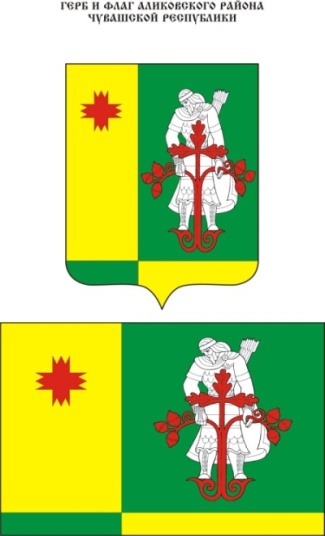 Муниципальная  газета Аликовского   района  Чувашской Республики  ________________________________________________________________Постановление администрации Аликовского района Чувашской Республики от 17.10.19 г. №1308 «О  проведении торгов (открытого аукциона)»В соответствии со статьями 39.11 и 39.12 Земельного кодекса Российской Федерации администрация Аликовского района Чувашской Республики п о с т а н о в л я е т:1.	 Провести открытый аукцион по продаже земельного участка из земель населенных пунктов с кадастровым номером 21:07:221001:193; адрес (описание местоположения): Чувашская Республика–Чувашия, р-н Аликовский, с/пос. Чувашско-Сорминское, д. Верхние Хоразаны, ул. Коммунистическая; разрешенное использование: «ведения огородничества», общей площадью 1461 кв.м. Начальную цену предмета аукциона по продаже земельного участка определить на основании рыночной стоимости такого земельного участка, установленная в соответствии с Федеральным законом от 29 июля 1998 года N 135-ФЗ "Об оценочной деятельности в Российской Федерации".2.	 Провести открытый аукцион по продаже земельного участка из земель населенных пунктов  с кадастровым номером 21:07:221001:192; адрес (описание местоположения): Чувашская Республика- Чувашия, р-н Аликовский, с с/пос. Чувашско-Сорминское, д. Верхние Хоразаны, ул. Коммунистическая; разрешенное использование: «хранение и переработка сельскохозяйственной продукции», общей площадью 30 кв.м. Начальную цену предмета аукциона по продаже земельного участка определить на основании рыночной стоимости такого земельного участка, установленная в соответствии с Федеральным законом от 29 июля 1998 года N 135-ФЗ "Об оценочной деятельности в Российской Федерации".3.	Провести открытый аукцион по продаже земельного участка из земель сельскохозяйственного назначения  с кадастровым номером 21:07:210201:154; адрес (описание местоположения): Чувашская Республика–Чувашия, р-н Аликовский, с/пос. Илгышевское; разрешенное использование: «сельскохозяйственное использование» общей площадью 15381 кв.м. Начальную цену предмета аукциона по продаже земельного участка определить на основании рыночной стоимости такого земельного участка, установленная в соответствии с Федеральным законом от 29 июля 1998 года N 135-ФЗ "Об оценочной деятельности в Российской Федерации".4.	Провести открытый аукцион по продаже земельного участка из земель населенных пунктов с кадастровым номером 21:07:142115:455; адрес (описание местоположения): Чувашская Республика-Чувашия, р-н Аликовский, с/пос. Аликовское, с. Аликово, ул. Гагарина; разрешенное использование: «хранение и переработка сельскохозяйственной продукции», общей площадью 169 кв.м. Начальную цену предмета аукциона по продаже земельного участка определить на основании рыночной стоимости такого земельного участка, установленная в соответствии с Федеральным законом от 29 июля 1998 года N 135-ФЗ "Об оценочной деятельности в Российской Федерации".5.	Провести открытый аукцион по продаже земельного участка из земель населенных пунктов с кадастровым номером 21:07:142103:363; адрес (описание местоположения): Чувашская Республика–Чувашия, р-н Аликовский, с/пос. Аликовское, с. Аликово, ул. Гагарина; разрешенное использование: «сельскохозяйственное использование», общей площадью 114 кв.м. Начальную цену предмета аукциона по продаже земельного участка определить на основании рыночной стоимости такого земельного участка, установленная в соответствии с Федеральным законом от 29 июля 1998 года N 135-ФЗ "Об оценочной деятельности в Российской Федерации".6.	Провести открытый аукцион по продаже земельного участка из земель сельскохозяйственного назначения с кадастровым номером 21:07:090501:404; адрес (описание местоположения): Чувашская Республика–Чувашия, р-н Аликовский, с/пос. Раскильдинское; разрешенное использование: «сельскохозяйственное использование», общей площадью 8101 кв.м. Начальную цену предмета аукциона по продаже земельного участка определить на основании рыночной стоимости такого земельного участка, установленная в соответствии с Федеральным законом от 29 июля 1998 года N 135-ФЗ "Об оценочной деятельности в Российской Федерации".7.	Провести открытый аукцион по продаже земельного участка из земель сельскохозяйственного назначения с кадастровым номером 21:07:130701:1; адрес (описание местоположения): местоположение установлено относительно ориентира, расположенного за пределами участка. Ориентир жилое здание. Участок находится примерно в 430 м, по направлению на юго-запад от ориентира.  Почтовый адрес ориентира: Чувашская Республика–Чувашия, р-н Аликовский, с/пос. Таутовское, д. Ильянкино; разрешенное использование: «для ведения личного подсобного хозяйства», общей площадью 5970 кв.м. Начальную цену предмета аукциона по продаже земельного участка определить на основании рыночной стоимости такого земельного участка, установленная в соответствии с Федеральным законом от 29 июля 1998 года N 135-ФЗ "Об оценочной деятельности в Российской Федерации". 8.	Провести открытый аукцион по продаже земельного участка из земель сельскохозяйственного назначения с кадастровым номером 21:07:010401:5; адрес (описание местоположения): Чувашская Республика–Чувашия, р-н Аликовский, с/пос. Большевыльское; разрешенное использование: «для ведения личного подсобного хозяйства», общей площадью 5868 кв.м. Начальную цену предмета аукциона по продаже земельного участка определить на основании рыночной стоимости такого земельного участка, установленная в соответствии с Федеральным законом от 29 июля 1998 года N 135-ФЗ "Об оценочной деятельности в Российской Федерации".9.	Провести открытый аукцион по продаже земельного участка из земель сельскохозяйственного назначения с кадастровым номером 21:07:142102:92; адрес (описание местоположения): местоположение установлено относительно ориентира, расположенного в границах участка. Почтовый адрес ориентира: Чувашская Республика–Чувашия, р-н Аликовский, с/пос. Аликовское, с. Аликово; разрешенное использование: «для ведения личного подсобного хозяйства», общей площадью 3198 кв.м. Начальную цену предмета аукциона по продаже земельного участка определить на основании рыночной стоимости такого земельного участка, установленная в соответствии с Федеральным законом от 29 июля 1998 года N 135-ФЗ "Об оценочной деятельности в Российской Федерации".10.	Провести открытый аукцион по продаже земельного участка из земель населенных пунктов с кадастровым номером 21:07:171001:232; адрес (описание местоположения): Чувашская Республика–Чувашия, р-н Аликовский, с/пос. Крымзарайкинское, д. Шоркасы, ул. Николаева; разрешенное использование: «хранение и переработка сельскохозяйственной продукции», общей площадью 82 кв.м. Начальную цену предмета аукциона по продаже земельного участка определить на основании рыночной стоимости такого земельного участка, установленная в соответствии с Федеральным законом от 29 июля 1998 года N 135-ФЗ "Об оценочной деятельности в Российской Федерации".11.	Провести открытый аукцион по продаже земельного участка из земель сельскохозяйственного назначения с кадастровым номером 21:07:130501:21; адрес (описание местоположения): Чувашская Республика–Чувашия, р-н Аликовский, с/пос. Таутовское; разрешенное использование: «для ведения личного подсобного хозяйства», общей площадью 6000 кв.м. Начальную цену предмета аукциона по продаже земельного участка определить на основании рыночной стоимости такого земельного участка, установленная в соответствии с Федеральным законом от 29 июля 1998 года N 135-ФЗ "Об оценочной деятельности в Российской Федерации".12.	Провести открытый аукцион по продаже земельного участка из земель сельскохозяйственного назначения с кадастровым номером 21:07:181101:317; адрес (описание местоположения): Чувашская Республика–Чувашия, р-н Аликовский, с/пос. Крымзарайкинское; разрешенное использование: «для сельскохозяйственного производства», общей площадью 11506 кв.м. Начальную цену предмета аукциона на право договора аренды земельного участка определить на основании рыночной стоимости такого земельного участка, установленная в соответствии с Федеральным законом от 29 июля 1998 года N 135-ФЗ "Об оценочной деятельности в Российской Федерации".13.	Провести открытый аукцион по продаже земельного участка из земель населенных пунктов  с кадастровым номером 21:07:261502:188; адрес (описание местоположения): Чувашская Республика–Чувашия, р-н Аликовский, с/пос. Яндобинское, д. Тушкасы, ул. Молодежная; разрешенное использование: «для ведения личного подсобного хозяйства», общей площадью 3845 кв.м. Начальную цену предмета аукциона по продаже земельного участка определить на основании рыночной стоимости такого земельного участка, установленная в соответствии с Федеральным законом от 29 июля 1998 года N 135-ФЗ "Об оценочной деятельности в Российской Федерации".14.	Провести открытый аукцион по продаже земельного участка из земель населенных пунктов  с кадастровым номером 21:07:142120:305; адрес (описание местоположения): Чувашская Республика–Чувашия, р-н Аликовский, с/пос. Аликовское, с. Аликово, ул. Пушкина; разрешенное использование: «хранение и переработка сельскохозяйственной продукции», общей площадью 27 кв.м. Начальную цену предмета аукциона по продаже земельного участка определить на основании рыночной стоимости такого земельного участка, установленная в соответствии с Федеральным законом от 29 июля 1998 года N 135-ФЗ "Об оценочной деятельности в Российской Федерации".15.	Провести открытый аукцион по продаже земельного участка из земель сельскохозяйственного назначения  с кадастровым номером 21:07:130503:233; адрес (описание местоположения): Чувашская Республика–Чувашия, р-н Аликовский, с/пос. Таутовское; разрешенное использование: «ведение личного подсобного хозяйства на полевых участках», общей площадью 5651 кв.м. Начальную цену предмета аукциона по продаже земельного участка определить на основании рыночной стоимости такого земельного участка, установленная в соответствии с Федеральным законом от 29 июля 1998 года N 135-ФЗ "Об оценочной деятельности в Российской Федерации".16.	Провести открытый аукцион по продаже земельного участка из земель сельскохозяйственного назначения  с кадастровым номером 21:07:261401:459; адрес (описание местоположения): Чувашская Республика–Чувашия, р-н Аликовский, с/пос. Яндобинское; разрешенное использование: «сельскохозяйственное использование», общей площадью 71 кв.м. Начальную цену предмета аукциона по продаже земельного участка определить на основании рыночной стоимости такого земельного участка, установленная в соответствии с Федеральным законом от 29 июля 1998 года N 135-ФЗ "Об оценочной деятельности в Российской Федерации".17.	Провести открытый аукцион на право заключения договора аренды земельного участка из населенных пунктов с кадастровым номером 21:07:170702:258; адрес (описание местоположения): Чувашская Республика–Чувашия, р-н Аликовский, с/пос. Крымзарайкинское, д. Лобашкино; разрешенное использование: «для ведения личного подсобного хозяйства», общей площадью 1678 кв.м.  Начальную цену предмета аукциона по продаже земельного участка определить на основании рыночной стоимости такого земельного участка, установленная в соответствии с Федеральным законом от 29 июля 1998 года N 135-ФЗ "Об оценочной деятельности в Российской Федерации"18.	Провести открытый аукцион на право заключения договора аренды земельного участка из земель сельскохозяйственного назначения с кадастровым номером 21:07:200801:110; адрес (описание местоположения): местоположение установлено относительно ориентира, расположенного в границах участка. Почтовый адрес ориентира: Чувашская Республика–Чувашия, р-н Аликовский, с/пос. Илгышевское; разрешенное использование: «для сельскохозяйственного производства», общей площадью 226909 кв.м. Начальную цену предмета аукциона по продаже земельного участка определить на основании рыночной стоимости такого земельного участка, установленная в соответствии с Федеральным законом от 29 июля 1998 года N 135-ФЗ "Об оценочной деятельности в Российской Федерации".19.	Провести открытый аукцион на право заключения договора аренды земельного участка из земель сельскохозяйственного назначения с кадастровым номером 21:07:060501:147; адрес (описание местоположения): местоположение установлено относительно ориентира, расположенного в границах участка. Почтовый адрес ориентира: Чувашская Республика–Чувашия, р-н Аликовский, с\пос. Шумшевашское, Земельный участок расположен в северо-восточной части кадастрового квартала 21:07:060501; разрешенное использование: «для сельскохозяйственного производства», общей площадью 231117 кв.м. Начальную цену предмета аукциона по продаже земельного участка определить на основании рыночной стоимости такого земельного участка, установленная в соответствии с Федеральным законом от 29 июля 1998 года N 135-ФЗ "Об оценочной деятельности в Российской Федерации".20.	Провести открытый аукцион на право заключения договора аренды земельного участка из земель сельскохозяйственного назначения с кадастровым номером 21:07:150901:139; адрес (описание местоположения): Чувашская Республика–Чувашия, р-н Аликовский, с\пос. Тенеевское; разрешенное использование: «ведение личного подсобного хозяйства на полевых участках», общей площадью 9268 кв.м. Начальную цену предмета аукциона по продаже земельного участка определить на основании рыночной стоимости такого земельного участка, установленная в соответствии с Федеральным законом от 29 июля 1998 года N 135-ФЗ "Об оценочной деятельности в Российской Федерации".21.	Провести открытый аукцион на право заключения договора аренды земельного участка из земель сельскохозяйственного назначения с кадастровым номером 21:07:150901:140; адрес (описание местоположения): Чувашская Республика–Чувашия, р-н Аликовский, с\пос. Тенеевское; разрешенное использование: «ведение личного подсобного хозяйства на полевых участках», общей площадью 6602 кв.м. Начальную цену предмета аукциона по продаже земельного участка определить на основании рыночной стоимости такого земельного участка, установленная в соответствии с Федеральным законом от 29 июля 1998 года N 135-ФЗ "Об оценочной деятельности в Российской Федерации".22.	Утвердить:22.1.	Извещение о проведении открытого аукциона по продаже земельных участков и на право заключения договора аренды земельного участка согласно приложению №1 к настоящему постановлению. 22.2.	Форму заявки на участие в аукционе по продаже земельного участка и на право заключения договора аренды земельного участка согласно приложению №2 к настоящему постановлению;22.3.	Проект договора купли-продажи земельного участка и проект договора аренды земельного участка согласно приложению №3 к настоящему постановлению;22.4.	Утвердить аукционную комиссию по организации и проведении торгов (аукционов) по продаже и на право заключения договора аренды земельных участков  гражданам и юридическим лицам в составе комиссии:  Председатель аукционной комиссии:Никитина Л.М. - первый заместитель главы администрации Аликовского района, начальник управления экономики, сельского хозяйства и экологии администрации Аликовского района;Заместитель председателя аукционной комиссии:Ефимов И.И. - начальник отдела экономики, земельных и имущественных отношений администрации Аликовского района;Секретарь аукционной комиссии: Яковлева Т.А – ведущий специалист-эксперт отдела экономики, земельных и имущественных отношений администрации Аликовского района;Члены аукционной комиссии:Мулюкова А.Ю. – главный специалист-эксперт отдела экономики, земельных и имущественных отношений администрации Аликовского района;Терентьев А.Ю.– заместитель главы администрации Аликовского района - начальник  отдела  строительства, ЖКХ, дорожного хозяйства, транспорта и связи администрации Аликовского района; Яскова Л.Н. –  ведущий специалист-эксперт отдела  строительства, ЖКХ, дорожного хозяйства, транспорта и связи администрации Аликовского района.23.	 Извещение, проект договора, форму заявки для проведения открытого аукциона по продаже и на право заключения договора аренды земельных участков разместить на официальном сайте http://torgi.gov.ru/ и в печатном издании администрации Аликовского района Чувашской Республики «Аликовский вестник».24.	 Контроль за исполнением настоящего постановления оставляю за собой.Глава администрацииАликовского района                                                               А.Н. КуликовУТВЕРЖДЕНО постановлением администрации Аликовского районаот 17.10.2019 г. № 1308ИЗВЕЩЕНИЕ О ПРОВЕДЕНИИ ОТКРЫТОГО АУКЦИОНА ПО ПРОДАЖЕ ЗЕМЕЛЬНЫХ УЧАСТКОВ   Администрация Аликовского района Чувашской Республики сообщает о проведении открытого аукциона по продаже земельных участков.Организатор аукциона (Продавец) – Администрация Аликовского района Чувашской Республики, 429250, Чувашская Республика, Аликовский район, с. Аликово,                                      ул. Октябрьская, д. 21 , телефон (83535) 22-2-74, факс (83535) 22-2-74.Форма проведения торгов – аукцион, открытый по составу участников и форме подачи предложений по цене.Уполномоченный орган и реквизиты решения о проведении аукциона: Администрация  Аликовского района Чувашской Республики, постановление администрации Аликовского района Чувашской Республики от 17.10.2019 г.  № 1308 «О проведении торгов (открытого аукциона)».Место, дата, и время проведения аукциона: дата проведения аукциона –  12 декабря 2019 года, время проведения аукциона – 10 час. 00 мин. (время московское) по адресу: 429250, Чувашская Республика, Аликовский район, с. Аликово, ул. Октябрьская, д. 21, 2 этаж, актовый зал. Регистрация участников аукциона будет проводиться 12 декабря 2019 г.  по адресу: Аликовский район, с. Аликово, ул. Октябрьская, д. 21, 2 этаж, актовый зал с 09 час. 00 мин. по 09 час. 50 мин.Порядок проведения аукциона: Аукцион проводится в соответствии со статьями 39.11 и 39.12 Земельного кодекса РФ. Предмет торгов:ЛОТ №1: земельный участок из земель населенных пунктов, с кадастровым номером 21:07:221001:193, адрес (местоположение): Чувашская Республика-Чувашия, р-н Аликовский, с/пос. Чувашскр-Сорминское, д. Верхние Хоразаны ул. Коммунистическая, площадью 1461 кв.м., вид разрешенного использования: ведения огородничества.Начальная цена продажи земельного участка – 16612 (шестнадцать тысяч шестьсот двенадцать) рублей 00 копеек.Шаг аукциона – 498 (четыреста девяносто восемь) рублей 36 копеек (3% от начальной цены земельного участка).Размер задатка – 16612 (шестнадцать тысяч шестьсот двенадцать) рублей 00 копеек (100 % от начальной цены земельного участка).По земельному участку ограничений в использовании и обременении правами третьих лиц нет.ЛОТ №2: земельного участка  из земель населенных пунктов, с кадастровым номером 21:07:221001:192, адрес (местоположение): Чувашская Республика-Чувашия, р-н Аликовский, с/пос. Чувашско-Сорминское, д. Верхние Хоразаны, ул. Коммунистическая, площадью 30 кв.м., с видом разрешенного использования «хранение и переработка сельскохозяйственной продукции».Начальная цена продажи земельного участка – 662 (шестьсот шестьдесят два) рубля 00 копеек.Шаг аукциона – 19 (девятнадцать) рублей 86 копеек (3% от начальной цены земельного участка).Размер задатка – 662 (шестьсот шестьдесят два) рубля 00 копеек (100 % от начальной цены земельного участка).По земельному участку ограничений в использовании и обременении правами третьих лиц нет.Допустимые параметры разрешенного строительства объекта капитального строительства:-	предельные размеры земельных участков (минимальные и (или) максимальные) установлены в Правиле землепользования и застройки Чувашско-Сорминского сельского поселения Аликовского района Чувашской Республики.-	максимальный процент застройки - 90 %.Предельные размеры земельного участка (min), га – мин. 0,0025Этажность – не более 3 этажей. 4. Отступ: а) от жилого дома до красной линии при новом строительстве: - не менее 5 м со стороны улиц; - в районе существующей застройки – в соответствии со сложившейся ситуацией. б) от хозяйственных построек до красной линии улиц и проездов - не менее 5 м. 5. Высота вспомогательных зданий и сооружений: а) до верха плоской кровли — не более 3 м; б) до конька скатной кровли — не более 5 м. Высота гаражей — не более 5 метров. 6. В целях наименьшего затенения соседних участков расстояние от дома, хозяйственных построек, и сооружений до границ соседних участков, расположенных с востока, севера и запада и промежуточных положений, должно составлять не менее 0,5 высоты указанных строений (сооружений), измеренной от планировочной отметки земли до конька крыши (до верхней отметки сооружений) с соблюдением следующих минимальных планировочных и нормативных требований к размещению:  -расстояние между фронтальной границей участка и основным строением - от 3м до 15 м; - до границы соседнего участка расстояния по санитарно-бытовым и зооветеринарным по требованиям должны быть не менее: - от усадебного одно-, двухэтажного дома – 3 м; - от постройки для содержания скота и птицы – 4 м; - от хозяйственных и прочих построек – 1 м; - открытой стоянки - 1 м; - отдельно стоящего гаража - 1 м. - от стволов высокорослых деревьев – 4 м; - среднерослых – 2 м; - от кустарника - 1 м; - от открытой стоянки – 1 м; 7. Минимальное расстояние: а) от окон жилых помещений: - до соседнего жилого дома и хозяйственных строений на соседнем участке – 6м; по противопожарным нормам в зависимости от огнестойкости зданий и сооружений от 6 м до 15м; - до построек с содержанием мелкого скота и птицы, уборной, душа, бани и сауны - 5 м; б) от колодца до уборной и компостного устройства – 8 м; в) от погреба до компостного устройства и постройки для содержания мелкого скота и птицы – 12 м. Указанные расстояния должны соблюдаться как между постройками на одном участке, так и между постройками, расположенными на смежных участках. Технические условия подключения (технологического присоединения) объекта капитального строительства к сетям инженерно-технического обеспечения: Электроснабжение:Электроснабжение объекта капитального строительства возможно к сетям филиала «Чувашэнерго «ПАО МРСК Волги» от существующей ЛЭП-0,4 кВ, если мощность не будет превышать 15 кВт. Присоединение большей мощности будет рассматриваться в индивидуальном порядке. Плата за подключение (техническое присоединение) - 550 рублей.Для осуществления технологического присоединения собственнику объекта (земельного участка) необходимо подать заявку на технологическое присоединение в филиал «Чувашэнерго «ПАО МРСК Волги», заключить и исполнить договор в соответствии с «Правилами технологического присоединения…» утвержденными Постановлением правительства РФ от 27.12.2004 г. № 861.Газоснабжение:Газоснабжение объекта капитального строительства возможно к сетям газораспределения филиала АО «Газпромгазораспределение Чебоксары» Впгт Вурнары от существующего уличного газопровода мощностью до 0,03 МПа. Для осуществления технологического присоединения собственнику объекта (земельного участка) необходимо подать заявку на технологическое присоединение в филиала АО «Газпромгазораспределение Чебоксары» Впгт Вурнары, заключить и исполнить договор в соответствии с «Правилами технологического присоединения…» утвержденными Постановлением правительства РФ от 27.12.2004 г. № 861.ЛОТ №3: земельный участок  из земель сельскохозяйственного назначения, с кадастровым номером 21:07:210201:154, адрес (местоположение): Чувашская Республика-Чувашия, р-н Аликовский, с/пос. Илгышевское, площадью 15381 кв.м., вид разрешенного использования: сельскохозяйственное использование.Начальная цена продажи земельного участка – 9998 (девять тысяч девятьсот девяносто восемь) рублей 00 копеек.Шаг аукциона – 299 (двести девяносто девять) рублей 94 копеек (3% от начальной цены земельного участка).Размер задатка – 9998 (девять тысяч девятьсот девяносто восемь) рублей 00 копеек (100 % от начальной цены земельного участка).По земельному участку ограничений в использовании и обременении правами третьих лиц нет.ЛОТ №4: земельный участок из земель сельскохозяйственного назначения, с кадастровым номером 21:07:090501:404, адрес (местоположение): Чувашская Республика-Чувашия, р-н Аликовский, с/пос. Раскильдинское, площадью 8101 кв.м., вид разрешенного использования: сельскохозяйственное использование.Начальная цена продажи земельного участка – 5266 (пять тысяч двести шестьдесят шесть) рублей 00 копеек.Шаг аукциона – 157 (сто пятьдесят семь) рублей 98 копеек (3% от начальной цены земельного участка).Размер задатка – 5266 (пять тысяч двести шестьдесят шесть) рублей 00 копеек (100 % от начальной цены земельного участка).Обременение: Вид ограничения (обременения): Ограничения прав на земельный участок, предусмотренные статьями 56, 56.1 Земельного кодекса Российской Федерации; Срок действия: c 29.04.2019; Реквизиты документа-основания: КАРТА (ПЛАН) от 18.07.2013 № 21/401/13-5526 выдан: Филиал ФГУП РостехинвентаризацияФедеральное БТИ по Чувашской Республике; Постановление Правительства Российской Федерации от 24.02.2009 № 160 выдан: Правительство Российской Федерации; Письмо – обращение от 18.07.2013 № 21/401/13-5526 выдан: Коробкова И.В.; Доверенность от 28.01.2013 № 1Д-168 выдан: Нотариус Мясникова В.Р.       ЛОТ №5:  земельный участок из земель сельскохозяйственного назначения, с кадастровым номером 21:07:130701:1, адрес (местоположение): Чувашская Республика-Чувашия, р-н Аликовский, с/пос. Таутовское, д. Ильянкино, площадью 5970 кв.м., вид разрешенного использования: для ведения личного подсобного хозяйства.Начальная цена продажи земельного участка – 3881 (три тысячи восемьсот восемьдесят один) рублей 00 копеек.Шаг аукциона – 116 (сто шестнадцать) рублей 43 копеек (3% от начальной цены земельного участка).Размер задатка – 3881 (три тысячи восемьсот восемьдесят один) рублей 00 копеек (100 % от начальной цены земельного участка).По земельному участку ограничений в использовании и обременении правами третьих лиц нет.ЛОТ №6:  земельный участок из земель сельскохозяйственного назначения, с кадастровым номером 21:07:010401:5, адрес (местоположение): Местоположение установлено относительно ориентира, расположенного в границах участка. Почтовый адрес ориентира: Чувашская Республика-Чувашия, р-н Аликовский, с/пос. Большевыльское, площадью 5868 кв.м., вид разрешенного использования: для ведения личного подсобного хозяйства.Начальная цена продажи земельного участка – 3814 (три тысячи восемьсот четырнадцать) рублей 00 копеек.Шаг аукциона – 114 (сто четырнадцать) рублей 42 копеек (3% от начальной цены земельного участка).Размер задатка – 3814 (три тысячи восемьсот четырнадцать) рублей 00 копеек (100 % от начальной цены земельного участка).По земельному участку ограничений в использовании и обременении правами третьих лиц нет.ЛОТ №7:  земельный участок из земель сельскохозяйственного назначения, с кадастровым номером 21:07:142102:92, адрес (местоположение): Местоположение установлено относительно ориентира, расположенного в границах участка. Почтовый адрес ориентира: Чувашская Республика-Чувашия, р-н Аликовский, с/пос. Аликовское, с. Аликово, площадью 3198 кв.м., вид разрешенного использования: для ведения личного подсобного хозяйства.Начальная цена продажи земельного участка – 1919 (одна тысяча девятьсот девятнадцать) рублей 00 копеек.Шаг аукциона – 57 (пятьдесят семь) рублей 57 копеек (3% от начальной цены земельного участка).Размер задатка – 1919 (одна тысяча девятьсот девятнадцать) рублей 00 копеек (100 % от начальной цены земельного участка).По земельному участку ограничений в использовании и обременении правами третьих лиц нет.ЛОТ №8:  земельный участок из земель населенных пунктов, с кадастровым номером 21:07:171001:232, адрес (местоположение): Чувашская Республика-Чувашия, р-н Аликовский, с/пос. Крымзарайкинское, д. Шоркасы, ул. Николаева, площадью 82 кв.м., вид разрешенного использования: хранение и переработка сельскохозяйственной продукции.Начальная цена продажи земельного участка – 1368 (одна тысяча триста шестьдесят восемь) рублей 00 копеек.Шаг аукциона – 41 (сорок один) рублей 04 копеек (3% от начальной цены земельного участка).Размер задатка – 1368 (одна тысяча триста шестьдесят восемь) рублей 00 копеек (100 % от начальной цены земельного участка).По земельному участку ограничений в использовании и обременении правами третьих лиц нет.ЛОТ №9:  земельный участок из земель сельскохозяйственного назначения, с кадастровым номером 21:07:130501:21, адрес (местоположение): Чувашская Республика-Чувашия, р-н Аликовский, с/пос. Таутовское, площадью 6000 кв.м., вид разрешенного использования: для ведения личного подсобного хозяйства.Начальная цена продажи земельного участка – 3900 (три тысячи девятьсот) рублей 00 копеек.Шаг аукциона – 117 (сто семнадцать) рублей 00 копеек (3% от начальной цены земельного участка).Размер задатка – 3900 (три тысячи девятьсот) рублей 00 копеек (100 % от начальной цены земельного участка).По земельному участку ограничений в использовании и обременении правами третьих лиц нет.ЛОТ №10:  земельный участок из земель населенных пунктов, с кадастровым номером 21:07:261502:188, адрес (местоположение): Чувашская Республика-Чувашия, р-н Аликовский, с/пос. Яндобинское, д. Тушкасы, ул. Молодежная, площадью 3845 кв.м., вид разрешенного использования: для ведения личного подсобного хозяйства.Начальная цена продажи земельного участка – 39373 (тридцать девять тысяч триста семьдесят три) рубля 00 копеек.Шаг аукциона – 1181 (одна тысяча сто восемьдесят один) рублей 19 копеек (3% от начальной цены земельного участка).Размер задатка – 39373 (тридцать девять тысяч триста семьдесят три) рубля 00 копеек (100 % от начальной цены земельного участка).По земельному участку ограничений в использовании и обременении правами третьих лиц нет.ЛОТ №11:  земельный участок из земель населенных пунктов, с кадастровым номером 21:07:261401:459, адрес (местоположение):Местоположение установлено относительно ориентира, расположенного в границах участка. Почтовый адрес ориентира: Чувашская Республика-Чувашия, р-н Аликовский, с/пос. Яндобинское, площадью 71 кв.м., вид разрешенного использования: сельскохозяйственное использование.Начальная цена продажи земельного участка – 342 (триста сорок два) рубля 00 копеек.Шаг аукциона – 10 (десять) рублей 26 копеек (3% от начальной цены земельного участка).Размер задатка – 342 (триста сорок два) рубля 00 копеек (100 % от начальной цены земельного участка).По земельному участку ограничений в использовании и обременении правами третьих лиц нет. Для участия в аукционе необходимо внести задаток в размере 100% от начальной цены продажи земельного участка по следующим   реквизитам:  УФК по Чувашской Республике (Администрация Аликовского района), ИНН 2102001180, КПП 210201001, р/с 40302810497063000076 л/с 05153000430, Банк получателя: Отделение - НБ Чувашской Респ. Банка России г. Чебоксары, БИК 049706001.  Поступление задатка на расчетный счет Организатора торгов: не позднее 12 час. 00 мин. 06.12.2019.       Дата и время начала приема заявок с прилагаемыми документами: 11.11.2019 с 12час 00 мин.Дата и время окончания приема заявок с прилагаемыми документами:06.12.2019 до 17 час 00 мин. Прием заявок с 8-00 до 17-00 часов ежедневно, кроме выходных и праздничных дней, обед с 12-00 до 13-00 часов.Рассмотрение заявок и допуск к участию в аукционе состоится 09 декабря 2019 г. в 10 час. 00 мин. по московскому времени, по адресу: 429250, Чувашская Республика, Аликовский район, с. Аликово, ул. Октябрьская, д. 21, 2 этаж, актовый зал.Адрес места приема заявок с прилагаемыми документами: Администрация Аликовского района Чувашской Республики, адрес: 429250, Чувашская Республика, Аликовский район, с. Аликово, ул. Октябрьская, д. 21, каб. 51. Контактный телефон: (883535) 22-2-74.Форма заявки опубликована на официальном сайте http://torgi.gov.ru/  и в печатном издании администрации Аликовского района Чувашской Республики “Аликовский вестник».Перечень документов, представляемых претендентами для участия в аукционе:1. Заявка на участие в аукционе по установленной в извещении форме, согласно приложению к извещению с указанием банковских реквизитов счета для возврата задатка (2 экз.).2. Копии документов, удостоверяющих личность заявителя - для физических лиц (оригинал и ксерокопия). 3. Надлежащим образом заверенный перевод на русский язык документов о государственной регистрации юридического лица в соответствии с законодательством иностранного государства в случае, если заявителем является иностранное юридическое лицо. 4. Документы, подтверждающие внесение задатка (оригинал).В случае подачи заявки представителем претендента предъявляется надлежащим образом оформленная доверенность.Выписка из единого государственного реестра юридических лиц – для юридических лиц или выписка из единого государственного реестра индивидуальных предпринимателей – для индивидуальных предпринимателей может быть представлена претендентом по собственной инициативе.Заявка и опись документов представляются в двух экземплярах. Все листы заявки на участие в аукционе должны быть прошиты, пронумерованы (иметь сквозную нумерацию) и скреплены на последнем листе - на обороте листа подписаны участником аукциона или лицом, уполномоченным таким участником аукциона на основании доверенности.
         Заявитель не допускается к участию в аукционе в следующих случаях:1.Непредставление необходимых для участия в аукционе документов или представление недостоверных сведений.2.  Непоступление задатка на дату рассмотрения заявок на участие в аукционе.3. Подача заявки на участие в аукционе лицом, которое в соответствии с Земельным Кодексом и другими федеральными законами не имеет права быть участником конкретного аукциона, покупателем земельного участка.4. Наличие сведений о заявителе, об учредителях (участниках), о членах коллегиальных исполнительных органов заявителя, лицах, исполняющих функции единоличного исполнительного органа заявителя, являющегося юридическим лицом в реестре недобросовестных участников аукциона.Один заявитель вправе подать только одну заявку на участие в аукционе.Заявка на участие в аукционе, поступившая по истечении срока приема заявок, возвращается заявителю в день ее поступления.Заявитель имеет право отозвать принятую организатором аукциона заявку до дня окончания срока приема заявок, уведомив об этом в письменном виде организатора аукциона. Организатор аукциона возвращает внесенный задаток заявителю в течение трех рабочих дней со дня поступления уведомления об отзыве заявки. В случае отзыва заявки заявителем позднее дня окончания срока приема заявок задаток возвращается в порядке, установленном для участников аукциона.К участию в торгах допускаются физические и юридические лица, подавшие заявки установленной формы не позднее указанного срока и предоставившие документы, при условии поступления сумм задатков на указанный в извещении расчетный счет.  Заявитель становится участником аукциона с даты подписания организатором аукциона протокола рассмотрения заявок. Обязанность доказать своё право на участие в аукционе лежит на заявителе.Заявителям, признанным участниками аукциона, и заявителям, не допущенным  к участию в аукционе, организатор аукциона направляет уведомление о принятых в отношении них решениях не позднее дня, следующего после дня подписания протокола рассмотрения заявок. Организатор аукциона в течение трех рабочих дней со дня оформления протокола рассмотрения заявок на участие в аукционе возвращает внесенный задаток заявителю, не допущенному к участию в аукционе.Порядок определения победителя: победителем аукциона признается участник аукциона, предложивший наибольшую цену за земельный участок. Результаты аукциона оформляются протоколом. Дата, время и место для подписания протокола о результатах аукциона: 12.12.2019 в 14-00 часов. Администрация Аликовского района Чувашской Республики, адрес: 429250, Чувашская Республика, Аликовский район, с. Аликово, ул. Октябрьская, д. 21. Контактный телефон: (883535) 22-2-74.Организатор аукциона в течение трех рабочих дней со дня подписания протокола о результатах аукциона возвращает задаток лицам, участвовавшим в аукционе, но не победившим в нем.Аукцион признается несостоявшимся:В случае, если в аукционе участвовал только один участник или при проведении аукциона не присутствовал ни один из участников аукциона, либо в случае, если после троекратного объявления предложения о начальной цене предмета аукциона не поступило ни одного предложения о цене предмета аукциона, которое предусматривало бы более высокую цену предмета аукциона;В случае, если на основании результатов рассмотрения заявок на участие в аукционе принято решение об отказе в допуске к участию в аукционе всех заявителей или о допуске к участию в аукционе и признании участником аукциона только одного заявителя.Порядок заключения договора купли-продажи земельного участка: Победителю аукциона или единственному принявшему участие в аукционе его участнику направляется три экземпляра подписанного проекта договора купли-продажи в десятидневный срок со дня составления протокола о результатах аукциона. При этом договор купли-продажи земельного участка заключается по цене, предложенной победителем аукциона, или в случае заключения указанного договора с единственным принявшим участие в аукционе его участником по начальной цене предмета аукциона. Не допускается заключение указанных договоров ранее чем через десять дней со дня размещения информации о результатах аукциона на официальном сайте Российской Федерации в сети «Интернет».В случае, если аукцион признан несостоявшимся и только один заявитель признан участником аукциона, либо подана только одна заявка на участие в аукционе и единственная заявка на участие в аукционе и заявитель, подавший указанную заявку, соответствуют всем требованиям и указанным в извещении о проведении аукциона условиям аукциона, организатор аукциона в течении десяти дней со дня подписания протокола рассмотрения заявок на участие в аукционе обязан направить заявителю три экземпляра подписанного проекта договора купли продажи земельного участка. При этом договор купли-продажи земельного участка заключается по начальной цене предмета аукциона. Задаток, внесенный лицом, признанным победителем аукциона, задаток, внесенный иным лицом, с которым договор купли продажи земельного участка заключается в соответствии с выше перечисленным порядком, засчитывается в оплату приобретаемого земельного участка. Задатки, внесенные этими лицами, не заключившими в установленном порядке договора купли-продажи земельного участка вследствие уклонения от заключения указанных договоров, не возвращаются.Победитель аукциона; лицо, подавшее единственную заявку на участие в аукционе и признанное участником аукциона; заявитель, признанный единственным участником аукциона, или единственный принявший участие в аукционе его участник в течении тридцати дней со дня направления им проекта договора купли-продажи земельного участка должны подписать его и представить в уполномоченный орган. Сведения о лицах, которые уклонились от заключения договора купли-продажи земельного участка включаются в реестр недобросовестных участников аукциона.Если договор купли-продажи земельного участка в течение тридцати дней  со дня направления победителю аукциона проектов указанных договоров не были им подписаны и представлены в уполномоченный орган, организатор аукциона предлагает заключить указанные договоры иному участнику аукциона, который сделал предпоследнее предложение о цене предмета аукциона, по цене, предложенной победителем аукциона.В случае, если в течение тридцати дней со дня направления участнику аукциона, который сделал предпоследнее предложение о цене предмета аукциона, проекта договора купли-продажи земельного участка этот участник не представил в уполномоченный орган подписанные им договоры, организатор аукциона вправе объявить о проведении повторного аукциона или распорядится земельным участком иным образом в соответствии с Земельным Кодексом.Осмотр земельного участка на местности производится претендентами с 11.11.2019 по 05.12.2019 в любое время самостоятельно, для этого им предоставляется необходимая информация. Условия и сроки платежа победителем: оплата осуществляется единовременно в течение 10 дней с момента подписания договора купли-продажи земельного участка. Приложением к извещению о проведении аукциона является проект договора купли-продажи  земельного  участка. С проектом договора купли-продажи земельного участка можно ознакомиться на официальном сайте http://torgi.gov.ru/ и в печатном издании администрации Аликовского района Чувашской Республики “Аликовский вестник».Все вопросы, касающееся проведения аукциона, не нашедшие отражения в настоящем информационном сообщении, регулируются законодательством Российской Федерации.Приложение 1.Организатору аукциона: в Администрацию Аликовского района Чувашской РеспубликиЗАЯВКА №_____на участие в аукционе на право заключения договора аренды земельного участка, лот  № (для юридических лиц, индивидуальных предпринимателей, физических лиц)заполняется претендентом (его полномочным представителем)Наименование претендента:в лице                                                                                                                            	                                 , действующего на основанииСведения о претенденте:Для физического лицаДокумент, удостоверяющий личность:	серия 	№	, выдан " ______	"	    (кем выдан)Место жительстваТелефон                                                                                        Факс	ИндексДля юридического лица, индивидуального предпринимателяОГРН                                                                                                                           ИНН/КПП  Место нахождения претендента (адрес):Телефон                                                                                         Факс                                                       ИндексБанковские реквизиты претендента для возврата денежных средств: расчетный (лицевой) счет    №                                                            в  Описание объекта, выставленного на аукцион:(указываются местонахождение земельного участка, его площадь, адрес, номер кадастрового учета)Вносимая для участия в аукционе сумма задатка:                                                                                                                                                     (цифрами)                                                                                                                                                                                                                    (прописью)Прошу включить в состав претендентов для участия в открытом аукционе по продаже земельного участка, указанного выше и обязуюсь:Соблюдать условия аукциона, предусмотренные Земельным кодексом РФ, а также указанные в информационном извещении о проведении аукциона, которые мне понятны, каких-либо неясностей, вопросов не имеется.В случае признания победителем аукциона, обязуюсь подписать протокол, договор аренды земельного участка в срок и с условиями, содержащимися в информационном  извещении о проведении аукциона, а также не позднее _____________ дней внести полностью на расчетный счет (указанный в договоре) сумму денежных средств, определенную по итогам аукциона.Заявляю, что претензий по качеству и состоянию к предмету аукциона сейчас и впоследствии иметь не буду.К заявке прилагается подписанная Претендентом опись представленных документов.Подпись претендента (его полномочного представителя)________________________Дата "____"______________________20___г.Заявка принята организатором (его полномочным представителем)"	"	20	г.     в 	ч.	мин.         регистрационный номер ______________подпись уполномоченного лица, принявшего заявку	Приложение 1Организатору аукциона: в Администрацию Аликовского района Чувашской РеспубликиЗАЯВКА №_____на участие в аукционе по продаже земельного участка, лот  № (для юридических лиц, индивидуальных предпринимателей, физических лиц)заполняется претендентом (его полномочным представителем)Наименование претендента:в лице                                                                                                                            	                                 , действующего на основанииСведения о претенденте:Для физического лицаДокумент, удостоверяющий личность:	серия 	№	, выдан " ______	"	    (кем выдан)Место жительстваТелефон                                                                                        Факс	ИндексДля юридического лица, индивидуального предпринимателяОГРН                                                                                                                           ИНН/КПП  Место нахождения претендента (адрес):Телефон                                                                                         Факс                                                       ИндексБанковские реквизиты претендента для возврата денежных средств: расчетный (лицевой) счет    №                                                            в  Описание объекта, выставленного на аукцион:(указываются местонахождение земельного участка, его площадь, адрес, номер кадастрового учета)Вносимая для участия в аукционе сумма задатка:                                                                                                                                                     (цифрами)                                                                                                                                                                                                                    (прописью)Прошу включить в состав претендентов для участия в открытом аукционе по продаже земельного участка, указанного выше и обязуюсь:Соблюдать условия аукциона, предусмотренные Земельным кодексом РФ, а также указанные в информационном извещении о проведении аукциона, которые мне понятны, каких-либо неясностей, вопросов не имеется.В случае признания победителем аукциона, обязуюсь подписать протокол, договор купли-продажи земельного участка в срок и с условиями, содержащимися в информационном  извещении о проведении аукциона, а также не позднее _____________ дней внести полностью на расчетный счет (указанный в договоре) сумму денежных средств, определенную по итогам аукциона.Заявляю, что претензий по качеству и состоянию к предмету аукциона сейчас и впоследствии иметь не буду.К заявке прилагается подписанная Претендентом опись представленных документов.Подпись претендента (его полномочного представителя)________________________Дата "____"______________________20___г.Заявка принята организатором (его полномочным представителем)"	"	20	г.     в 	ч.	мин.         регистрационный номер ______________подпись уполномоченного лица, принявшего заявку	ПРОЕКТ ДОГОВОРА АРЕНДЫ ЗЕМЕЛЬНОГО УЧАСТКАДОГОВОРаренду земельного участка с. Аликово                                                                                            «____» ______________  г.Администрация Аликовского района Чувашской Республики, именуемая далее Арендодатель, в лице главы администрации  __________________, действующего на основании Устава, с одной стороны, и ________________________________, именуемый далее Арендатор, с другой стороны, именуемые в дальнейшем Стороны, заключили настоящий договор о нижеследующем. I.  ПРЕДМЕТ  ДОГОВОРА.1.1. Арендодатель предоставляет Арендатору во временное владение и пользование земельный участок из земель населённых пунктов, с кадастровым номером ___________________, площадью _____ кв.м., местоположение: Чувашская Республика, ______________________________________________, для  __________________________________________________________ (далее - Участок).1.2. Границы Участка определены в кадастровом плане земельного участка, который прилагается к договору и является его неотъемлемой частью.   1.3. Передача Участка оформляется актом приема-передачи, который приобщается к настоящему договору и является его неотъемлемой частью (приложение № 1). II.  СРОК  ДОГОВОРА.2.1. Настоящий договор заключен на ___ лет с ________________ г. до _______________ г.2.2. Настоящий договор вступает в силу с даты его государственной регистрации в Управление Федеральной службы государственной регистрации, кадастра и картографии по Чувашской Республике. Условия настоящего договора распространяются на отношения, возникшие между сторонами с даты подписания акта приема-передачи Участка.III. ПРАВА И ОБЯЗАННОСТИ СТОРОН.3.1. Арендодатель имеет право:3.1.1. На беспрепятственный доступ на территорию Участка с целью его осмотра на предмет соблюдения условий договора. 3.1.2. Требовать от Арендатора устранения выявленных Арендодателем нарушений условий договора. 3.1.3. Требовать в одностороннем порядке досрочного расторжения настоящего договора при невыполнении Арендатором условий договора, при использовании Участка не по целевому назначению, а также в случаях, предусмотренных действующим законодательством.3.1.4. Требовать в случае неоднократной либо длительной задержки (более двух месяцев подряд) внесения арендной платы за два месяца вперед. 3.1.5. Требовать от Арендатора возмещения убытков, причиненных ухудшением качества Участка и экологической обстановки в результате хозяйственной деятельности Арендатора, а также по другим основаниям, предусмотренным действующим законодательством.3.2. Арендодатель обязан:3.2.1. Передать Участок Арендатору по акту приема-передачи.  3.2.2. Выполнять в полном объеме все условия настоящего договора.3.3. Арендатор имеет право:3.3.1. Использовать Участок на условиях, установленных настоящим договором и в соответствии с действующим законодательством.3.3.2. По истечении срока действия договора в преимущественном порядке перед другими лицами заключить договор аренды на новый срок на согласованных Сторонами условиях по письменному обращению Арендатора, представленному Арендодателю не позднее, чем за три месяца до истечения срока действия настоящего договора.3.3.3. Передавать Участок в субаренду в пределах срока действия договора, а также передавать свои права и обязанности по настоящему договору третьему лицу, только с письменного согласия Арендодателя.3.4. Арендатор обязан:3.4.1. Выполнять в полном объеме все условия настоящего договора.3.4.2. Своевременно уплачивать Арендодателю арендную плату в размере и порядке, предусмотренном настоящим договором. По требованию Арендодателя представлять подлинники платежных документов.3.4.3. В месячный срок с даты подписания настоящего договора зарегистрировать его в Управление Федеральной службы государственной регистрации, кадастра и картографии по Чувашской Республике, один экземпляр договора с отметкой о государственной регистрации представить в администрацию Аликовского района. Нести все расходы, связанные с государственной регистрацией договора аренды и дополнительных соглашений к нему.3.4.4. Использовать Участок в соответствии с целевым назначением и разрешенным видом использования.  3.4.5. Обеспечивать представителям Арендодателя, а также представителям государственных и муниципальных органов контроля за использованием и охраной земель, беспрепятственный доступ на Участок по их требованию. 3.4.6. Письменно сообщить Арендодателю не позднее, чем за три месяца о предстоящем освобождении Участка, как в связи с окончанием срока действия договора, так и при досрочном освобождении, рассчитаться по всем предусмотренным договором платежам и сдать Участок Арендодателю по акту в удовлетворительном состоянии.           3.4.7. Не допускать действий, приводящих к ухудшению качественных характеристик Участка, экологической обстановки на Участке и прилегающих к нему территорий, а также выполнять работы по благоустройству территории.3.4.8. Возместить Арендодателю убытки, причиненные ухудшением качества Участка и экологической обстановки в результате хозяйственной деятельности Арендатора, а также по иным основаниям, предусмотренным действующим законодательством.3.4.9. В случае досрочного расторжения договора привести Участок в состояние, пригодное для дальнейшего целевого использования. 3.4.10. Письменно сообщить Арендодателю изменения юридического адреса и фактического своего места нахождения, реквизиты открытых им расчетных счетов и последующие изменения по ним, а также о принятии решения о ликвидации или реорганизации Арендатора в течение 10 дней после принятия решения.IV.  ПЛАТЕЖИ И РАСЧЕТЫ ПО ДОГОВОРУ.4.1. Годовой размер арендной платы за Участок  устанавливается в сумме         (___) руб.   коп. без учета НДС и подлежит перечислению Арендатором ежемесячно, равными долями за каждый месяц вперед, до 10 числа текущего месяца, на расчетный счет УФК по ЧР (_______________ сельское поселение), р/с 40101810900000010005 в ГРКЦ НБ ЧР БАНКА РОССИИ, ИНН ___________, КБК 99311105013100000120, КПП 210201001 ОКАТО ________________.Первое внесение арендной платы за период пользования земельным участком с даты акта приема-передачи Арендатор производит в течение 15 дней после вступления в силу настоящего договора.  4.2. В случае изменения исходных данных для расчета арендной платы ее размер подлежит пересмотру.При этом Арендодатель направляет Арендатору письменное уведомление, которое является обязательным для Арендатора и не подлежит дополнительному согласованию. Данное уведомление может быть доведено до Арендатора путем опубликования информационного сообщения в средствах массовой информации.Размер арендной платы устанавливается в соответствии с расчетом к договору, произведенным с учетом указанных изменений, и считается согласованным сторонами с момента опубликования решения об изменении исходных данных для расчета арендной платы в средствах массовой информации.	4.3. Обязательные платежи в отношении Участка уплачиваются Арендатором в сроки, установленные действующим законодательством. 4.4. Не использование Арендатором Участка не является основанием для невнесения арендной платы в порядке и сроки, предусмотренные настоящим договором, а также для невыполнения Арендатором своих обязательств по договору.V.  ОТВЕТСТВЕННОСТЬ СТОРОН.5.1. За нарушение условий настоящего договора Стороны несут ответственность, предусмотренную действующим законодательством.5.2. За каждый день просрочки в оплате арендной платы (п. 4.1. договора) Арендатор уплачивает пеню из расчета 0,1 процента от суммы недоимки на расчетный счет, указанный в п.4.1. настоящего договора. 5.3. За несвоевременное возвращение арендованного по настоящему договору Участка по истечении срока аренды Арендатор уплачивает Арендодателю неустойку в размере 0,5 процента от годовой суммы арендной платы за каждый день просрочки на расчетный счет, указанный в п. 4.1. настоящего договора. VI. ПРЕКРАЩЕНИЕ, ИЗМЕНЕНИЕ УСЛОВИЙ И РАСТОРЖЕНИЕ ДОГОВОРА.6.1. Настоящий договор считается прекращенным по истечении срока.  При расторжении и прекращении настоящего договора Участок подлежат возврату Арендодателю по акту приема-передачи.6.2. Вносимые изменения и дополнения в настоящий договор рассматриваются Сторонами в 20-дневный срок и оформляются дополнительным соглашением к договору. 6.3. Настоящий договор, может быть, расторгнут досрочно по взаимному соглашению Сторон. По требованию одной из Сторон, договор, может быть, расторгнут в судебном порядке на основании судебного решения, а также в иных случаях, установленных действующим законодательством и настоящим договором.VII .  ПРОЧИЕ ПОЛОЖЕНИЯ.7.1. Взаимоотношения Сторон, не урегулированные настоящим договором, регламентируются действующим законодательством Российской Федерации и Чувашской Республики.7.2. Настоящий договор составлен в 3 экземплярах, имеющих одинаковую юридическую силу, которые находятся: I экз. – у Арендатора, II экз. – у Арендодателя, III экз. – в Управлении Федеральной службы государственной регистрации, кадастра и картографии по Чувашской Республике.VIII. ДОПОЛНИТЕЛЬНЫЕ УСЛОВИЯ.______________________________________________________________________________________________________________________________________________________________ РЕКВИЗИТЫ И ПОДПИСИ СТОРОН:Арендодатель: Администрация Аликовского районаЮридический адрес:  Аликовский район, с. Аликово, ул. Октябрьская, д. 21Расчетный счет № 4060381087511100015 Чувашское ОСБ . Чебоксары БИК 049706609Арендатор:  _________________________________________________________________телефоны: ______________, факс: ___________________________________________________Расчетный счет Арендатора N                                                                                                   __     _              __________________________________________, БИК _______________, ИНН  ____________  К договору прилагается:Акт приема-передачи земельного участка на . (приложение № 1)ПОДПИСИ СТОРОН:Приложение договору аренды земельного участка № ____ от ________ г.АКТПРИЁМА-ПЕРЕДАЧИ ЗЕМЕЛЬНОГО УЧАСТКАс. Аликово                                                                                            «__»  _________2017 года         Администрация  Аликовского  района Чувашской Республики  в лице главы администрации _____________, действующего на основании Устава, именуемый в дальнейшем «Арендодатель», и ____________________, именуемый в дальнейшем "Арендатор", и именуемые в дальнейшем "Стороны",  подписали настоящий акт к договору аренды земельного участка № ____ от __________ года о нижеследующем:1. Арендодатель передает, а Арендатор принимает во временное пользование за плату земельный участок [категория земель] площадью [значение] кв. м, кадастровый номер [значение], расположенный по адресу: [вписать нужное].2. Границы земельного участка обозначены в кадастровом паспорте, копия которого является неотъемлемой частью договора аренды.3. Целевое назначение земельного участка - [вписать нужное].4. Обязательство Арендодателя передать земельный участок Арендатору считается исполненным после предоставления его Арендатору во владение и пользование и подписания Сторонами настоящего акта.5. При прекращении договора аренды арендованный земельный участок должен быть возвращен Арендодателю по передаточному акту, подписанному обеими Сторонами.6. Настоящий акт составлен в 3 экземплярах, имеющих одинаковую юридическую силу, которые находятся: I экз. – у Арендатора, II экз. – у Арендодателя, III экз. – в Управлении Федеральной службы государственной регистрации, кадастра и картографии по Чувашской Республике.7. Подписи Сторон:Подписи сторон:Арендодатель:						 Арендатор:______________ /_____________/				_____________/_____________/М.П.								М.П.ДОГОВОР КУПЛИ – ПРОДАЖИ ЗЕМЕЛЬНОГО УЧАСТКА № ___  с. Аликово                                                                    «____» _____________ 2019 года         Администрация Аликовского  района Чувашской Республики  в лице главы администрации Аликовского района Чувашской Республики _________________________, действующего на основании Устава, именуемый в дальнейшем «Продавец», и ________________, именуемый в дальнейшем "Покупатель", и именуемые в дальнейшем "Стороны",  заключили настоящий договор о нижеследующем:1. Предмет Договора1.1.Продавец продал, а Покупатель принял и оплатил по цене и на условиях настоящего Договора земельный участок из категории «_______________________» с кадастровым номером _____________________, местоположение: ___________________, вид разрешенного использования: _______________, общей площадью ____ кв.м.2. Плата по Договору2.1.Цена Участка составляет  ______ (__________________) руб. __ коп.2.2.Покупатель оплачивает цену Участка (пункт 2.1 Договора) в течение 10 календарных  дней с момента подписания настоящего Договора.2.3.Оплата производится в рублях. Сумма платежа, за вычетом расходов Продавца на  продажу  Участка  в  порядке  и  по нормам, установленным  Правительством Российской Федерации, перечисляется на счет: 40101810900000010005 в УФК  по ЧР  (Администрация Аликовского района), р/с 40101810900000010005, ИНН 2102001180, КПП 210201001 Банк получателя: Отделение- НБ Чувашской Респ. г. Чебоксары, код  993 114 06025 10 0000 430.  3. Права и обязанности Сторон3.1.Продавец обязуется:3.1.1.Предоставить Покупателю сведения, необходимые для исполнения условий, установленных Договором.3.2.Покупатель обязуется:3.2.1.Оплатить цену Участка в сроки и в порядке,  установленном разделом 2 Договора.3.2.2.Выполнять требования, вытекающие из установленных в  соответствии с законодательством Российской Федерации ограничений прав на Участок и сервитутов.3.2.3.Предоставлять информацию о состоянии Участка по запросам  соответствующих органов государственной власти и органов местного  самоуправления, создавать необходимые условия для контроля за   надлежащим выполнением условий Договора и установленного порядка использования Участка, а также обеспечивать доступ и проход на Участок их представителей.3.2.4.С момента подписания Договора и до момента регистрации права  собственности на Участок не отчуждать в собственность третьих лиц принадлежащее ему недвижимое имущество, находящееся на Участке.3.2.5.За свой счет обеспечить государственную регистрацию права  собственности на Участок и представить копии документов о государственной регистрации Продавцу.4. Ответственность Сторон 4.1.Покупатель несет ответственность перед третьими лицами за последствия отчуждения недвижимого имущества, принадлежащего ему на праве собственности и находящегося на Участке, с момента подачи заявки  на  приватизацию  Участка  до  государственной регистрации права собственности на Участок.4.2.Стороны несут ответственность за невыполнение либо ненадлежащее  выполнение  условий  Договора   в   соответствии   с законодательством Российской Федерации.4.3.За нарушение срока внесения платежа,  указанного в пункте 2.2. Договора, Покупатель выплачивает Продавцу пени из расчета  1/300 ставки рефинансирования Центрального банка РФ от  цены  Участка  за  каждый  календарный  день  просрочки.  Пени перечисляются в порядке, предусмотренном в п. 2.4. Договора, для оплаты цены Участка.5. Особые условия5.1.Изменение указанного в пункте 1.1 Договора целевого назначения земель допускается в порядке, предусмотренном законодательством Российской Федерации.5.2.Все изменения и дополнения к Договору действительны, если они совершены  в  письменной  форме  и  подписаны  уполномоченными лицами.5.3.Договор составлен в трех экземплярах, имеющих одинаковую юридическую силу. Первый экземпляр находится у Продавца. Второй экземпляр  находится у Покупателя. Третий экземпляр     находится в органе, осуществляющем государственную регистрацию прав на недвижимое имущество и сделок с ним.  5.4.Приложением к Договору является кадастровый паспорт земельного участка, удостоверенный органом, осуществляющим деятельность по ведению государственного земельного кадастра.5.5.Обязательство по передаче земельного участка считается  выполненным без составления передаточного акта.6. Реквизиты сторонПродавец: Администрация Аликовского района Чувашской Республики. ИНН 2102001180, КПП 210201001, БИК 049706001, Юридический адрес: 429250, Чувашская Республика, Аликовский район, с. Аликово,                                           ул. Октябрьская, д.21.Глава администрации Аликовского района Чувашской Республики               _______________/_______________/ М.П.Покупатель: ________________________________________М.П.         _________________________________/__________________/Постановление администрации Аликовского района Чувашской Республики от 22.10.2019 г. №1366 «О проведении торгов (открытого аукциона)»В соответствии со статьями 39.11 и 39.12 Земельного кодекса Российской Федерации администрация Аликовского района Чувашской Республики   п о с т а н о в л я е т:Провести открытый аукцион по продаже земельного участка из земель сельскохозяйственного назначения  с кадастровым номером 21:07:210201:153; адрес (описание местоположения): Чувашская Республика- Чувашия, р-н Аликовский, с/пос. Илгышевское; разрешенное использование: «сельскохозяйственное использование», общей площадью 6083 кв.м. Начальную цену предмета аукциона по продаже земельного участка определить на основании рыночной стоимости такого земельного участка, установленная в соответствии с Федеральным законом от 29 июля 1998 года N 135-ФЗ "Об оценочной деятельности в Российской Федерации".Провести открытый аукцион по продаже земельного участка из земель населенных пунктов  с кадастровым номером 21:07:080701:112; адрес (описание местоположения): Чувашская Республика–Чувашия, р-н Аликовский, с/пос. Таутовское, д. Таутово, ул. Луговая; разрешенное использование: «для огородничества» общей площадью 592 кв.м. Начальную цену предмета аукциона по продаже земельного участка определить на основании рыночной стоимости такого земельного участка, установленная в соответствии с Федеральным законом от 29 июля 1998 года N 135-ФЗ "Об оценочной деятельности в Российской Федерации".Провести открытый аукцион по продаже земельного участка из земель населенных пунктов с кадастровым номером 21:07:060304:136; адрес (описание местоположения): местоположение установлено относительно ориентира, расположенного в границах участка. Почтовый адрес ориентира: Чувашская Республика-Чувашия, р-н Аликовский, с/пос. Шумшевашское, с. Шумшеваши, ул. Коммуны; разрешенное использование: «для огородничества», общей площадью 1024 кв.м. Начальную цену предмета аукциона по продаже земельного участка определить на основании рыночной стоимости такого земельного участка, установленная в соответствии с Федеральным законом от 29 июля 1998 года N 135-ФЗ "Об оценочной деятельности в Российской Федерации".Провести открытый аукцион по продаже земельного участка из земель сельскохозяйственного назначения с кадастровым номером 21:07:241601:288; адрес (описание местоположения): Чувашская Республика-Чувашия, р-н Аликовский, с/пос. Яндобинское; разрешенное использование: «сельскохозяйственное использование», общей площадью 6698 кв.м. Начальную цену предмета аукциона по продаже земельного участка определить на основании рыночной стоимости такого земельного участка, установленная в соответствии с Федеральным законом от 29 июля 1998 года N 135-ФЗ "Об оценочной деятельности в Российской Федерации".Провести открытый аукцион продаже земельного участка из земель сельскохозяйственного назначения с кадастровым номером 21:07:200801:107; адрес (описание местоположения): местоположение установлено относительно ориентира, расположенного границах участка. Почтовый адрес ориентира: Чувашская Республика–Чувашия, р-н Аликовский, с/пос. Питишевское; с видом разрешенного использования: «для сельскохозяйственного производства», общей площадью 278445 кв.м.  Начальную цену предмета аукциона на право заключения договора аренды земельного участка определить на основании рыночной стоимости такого земельного участка, установленная в соответствии с Федеральным законом от 29 июля 1998 года N 135-ФЗ "Об оценочной деятельности в Российской Федерации".Провести открытый аукцион на право заключения договора арендны земель сельскохозяйственного назначения с кадастровым номером 21:07:280105:163; адрес (описание местоположения): Чувашская Республика–Чувашия, р-н Аликовский, с/пос. Ефремкасинское; разрешенное использование: «ведение личного подсобного хозяйства на полевых участках», общей площадью 9950 кв.м.  Начальную цену предмета аукциона по продажи земельного участка определить на основании рыночной стоимости такого земельного участка, установленная в соответствии с Федеральным законом от 29 июля 1998 года N 135-ФЗ "Об оценочной деятельности в Российской Федерации".Утвердить:7.1.	Извещение о проведении открытого аукциона по продаже земельных участков и на право заключения договора аренды земельного участка согласно приложению №1 к настоящему постановлению. 7.2.	Форму заявки на участие в аукционе по продаже земельного участка и на право заключения договора аренды земельного участка согласно приложению №2 к настоящему постановлению;7.3.	Проект договора купли-продажи земельного участка и проект договора аренды земельного участка согласно приложению №3 к настоящему постановлению;7.4.	Утвердить аукционную комиссию по организации и проведении торгов (аукционов) по продаже и на право заключения договора аренды земельных участков  гражданам и юридическим лицам в составе комиссии:  Председатель аукционной комиссии:Никитина Л.М. - первый заместитель главы администрации Аликовского района, начальник управления экономики, сельского хозяйства и экологии;Заместитель председателя аукционной комиссии:Ефимов И.И. - начальник отдела экономики, земельных и имущественных отношений администрации Аликовского района;Секретарь аукционной комиссии: Яковлева Т.А – ведущий специалист-эксперт отдела экономики, земельных и имущественных отношений администрации Аликовского района;Члены аукционной комиссии:Мулюкова А.Ю. – главный специалист-эксперт отдела экономики, земельных и имущественных отношений администрации Аликовского района;Терентьев А.Ю.– заместитель главы администрации Аликовского района - начальник  отдела  строительства, ЖКХ, дорожного хозяйства, транспорта и связи администрации Аликовского района; Яскова Л.Н. –  ведущий специалист-эксперт отдела  строительства, ЖКХ, дорожного хозяйства, транспорта и связи администрации Аликовского района.8.	 Извещение, проект договора, форму заявки для проведения открытого аукциона по продаже и на право заключения договора аренды земельных участков разместить на официальном сайте http://torgi.gov.ru/ и в печатном издании администрации Аликовского района Чувашской Республики «Аликовский вестник».9.	 Контроль за исполнением настоящего постановления оставляю за собой.Глава администрацииАликовского района                                                               А.Н. КуликовУТВЕРЖДЕНО постановлением администрации Аликовского районаот 22.10.2019 г. № 1366ИЗВЕЩЕНИЕО ПРОВЕДЕНИИ ОТКРЫТОГО АУКЦИОНА ПО ПРОДАЖЕ ЗЕМЕЛЬНЫХ УЧАСТКОВ И НА ПРАВО ЗАКЛЮЧЕНИЯ ДОГОВОРОВ АРЕНДЫ ЗЕМЕЛЬНОГО УЧАСТКААдминистрация Аликовского района Чувашской Республики сообщает о проведении открытого аукциона по продаже земельных участков и на право заключения договоров аренды земельного участка..Организатор аукциона (Продавец) – Администрация Аликовского района Чувашской Республики, 429250, Чувашская Республика, Аликовский район, с. Аликово, ул. Октябрьская, д. 21 , телефон (83535) 22-2-74, факс (83535) 22-2-74.Форма проведения торгов – аукцион, открытый по составу участников и форме подачи предложений по цене.Уполномоченный орган и реквизиты решения о проведении аукциона: Администрация  Аликовского района Чувашской Республики, постановление администрации Аликовского района Чувашской Республики от 22.10.2019 г. № 1366 «О проведении торгов (открытого аукциона)».Место, дата, и время проведения аукциона: дата проведения аукциона –  18 декабря 2019 года, время проведения аукциона –10 час. 00 мин., (время московское) по адресу: 429250, Чувашская Республика, Аликовский район, с. Аликово, ул. Октябрьская, д. 21, 2 этаж, актовый зал.Регистрация участников аукциона будет проводиться 18 декабря 2019 г. с 09 час. 00 мин. по 09 час. 50 мин.  по адресу: Чувашская Республика, Аликовский район, с. Аликово, ул. Октябрьская, д. 21, 2 этаж, актовый зал.Порядок проведения аукциона: Аукцион проводится в соответствии со статьями 39.11 и 39.12 Земельного кодекса РФ.Предмет торгов:Характеристика объекта права на заключение договора купли-продажи земельных участков:ЛОТ № 1: земельный участок из земель сельскохозяйственного назначения с кадастровым номером 21:07:210201:153. Адрес (описание местоположения): Чувашская Республика–Чувашия, р-н Аликовский, с/пос. Илгышевское, с видом разрешенного использования «сельскохозяйственное использование», общей площадью 6083 кв.м.Начальная цена продажи земельного участка – 3954 (Три тысячи девятьсот пятьдесят четыре) рубля 00 копеек.Шаг аукциона –118 (Сто восемнадцать) рублей 62 коп. (3% от начальной цены земельного участка).Размер задатка – 3954 (Три тысячи девятьсот пятьдесят четыре) рубля 00 копеек. (100 % от начальной цены земельного участка).Ограничений и обременений нет.ЛОТ № 2: земельный участок из земель населенных пунктов с кадастровым номером 21:07:080701:112. Адрес (описание местоположения): Местоположение установлено относительно ориентира, расположенного  в границах участка. Почтовый адрес ориентира: Чувашская Республика–Чувашия, р-н Аликовский, с/пос. Таутовское, д. Таутово, ул. Луговая, с видом разрешенного использования «для огородничества», общей площадью 592 кв.м.Начальная цена продажи земельного участка – 2500 (Две тысячи пятьсот) рублей 00 копеек.Шаг аукциона – 75 (Семьдесят пять) рублей 00 копеек (3% от начальной цены земельного участка).Размер задатка – 2500 (Две тысячи пятьсот) рублей 00 копеек. (100 % от начальной цены земельного участка).Ограничений и обременений нет.ЛОТ № 3: земельный участок из земель населенных пунктов с кадастровым номером 21:07:060304:136. Адрес (описание местоположения): Местоположение установлено относительно ориентира, расположенного в границах участка. Почтовый адрес ориентира: Чувашская Республика-Чувашия, р-н Аликовский, с/пос. Шумшевашское, с. Шумшеваши,    ул. Коммуны, с видом разрешенного использования «для огородничества», общей площадью 1024 кв.м.Начальная цена продажи земельного участка – 11643 (Одиннадцать тысяч шестьсот сорок три) рубля 00 копеек.Шаг аукциона –349 (Триста сорок девять) рублей 29 копеек (3% от начальной цены земельного участка).Размер задатка – 11643 (Одиннадцать тысяч шестьсот сорок три) рубля 00 копеек..(100 % от начальной цены земельного участка).Ограничений и обременений нет.ЛОТ № 4: земельный участок из земель сельскохозяйственного назначения с кадастровым номером 21:07:241601:288. Адрес (описание местоположения): Местоположение установлено относительно ориентира, расположенного в границах участка. Почтовый адрес ориентира: Чувашская Республика–Чувашия, р-н Аликовский, с/пос. Яндобинское, с видом разрешенного использования «сельскохозяйственное использование», общей площадью 6698 кв.м.Начальная цена продажи земельного участка – 4354 (Четыре тысячи триста пятьдесят четыре) рубля 00 копеек.Шаг аукциона –130 (Сто тридцать) рублей 62 копеек (3% от начальной цены земельного участка).Размер задатка – 4354 (Четыре тысячи триста пятьдесят четыре) рубля 00 копеек. (100 % от начальной цены земельного участка).Обременение: Ограничения прав на земельный участок, предусмотренные статьями 56, 56.1 Земельного кодекса Российской Федерации. Срок действия: с 05.07.2018 года.ЛОТ №5: земельный участок из земель сельскохозяйственного назначения с кадастровым номером 21:07:200801:107, адрес (описание местоположения): Местоположение  установлено относительно ориентира, расположенного в границах участка. Почтовый адрес ориентира: Чувашская Республика–Чувашия, р-н Аликовский, с/пос. Питишевское, с видом разрешенного использования «для сельскохозяйственного производства», общей площадью 278445 кв.м.Начальная цена продажи земельного участка– 147576 (сто сорок семь тысяч пятьсот семьдесят шесть) рублей 00 копеек.Шаг аукциона – 4427 (четыре тысячи четыреста двадцать семь) рублей 28 копеек (3% от начальной цены земельного участка).Размер задатка – 147576 (сто сорок семь тысяч пятьсот семьдесят шесть) рублей 00 копеек.(100 % от начальной цены земельного участка).По земельным участкам ограничений в использовании и обременении правами третьих лиц нет.Характеристика объекта права на заключение договора аренды земельного участка:ЛОТ №6: земельный участок из земель сельскохозяйственного назначения с кадастровым номером 21:07:280105:163, адрес (описание местоположения): Чувашская Республика–Чувашия, р-н Аликовский, с/пос. Ефремкасинское, с видом разрешенного использования «ведение личного подсобного хозяйства на полевых участках», общей площадью 9950 кв.м.Начальная цена на право заключения договора аренды земельного участка– 545 пятьсот сорок пять) рублей 00 копеек.Шаг аукциона – 16 (шестнадцать) рублей 35 копеек (3% от начальной цены земельного участка).Размер задатка – 545 пятьсот сорок пять) рублей 00 копеек.(100 % от начальной цены земельного участка).По земельному участку ограничений в пользовании и обременении правами третьих лиц нет.Сроком аренды на 10 летДля участия в аукционе необходимо внести задаток в размере 100% от начальной цены земельного участка по следующим   реквизитам:УФК по Чувашской Республике (Администрация Аликовского района), ИНН 2102001180, КПП 210201001, р/с 40302810497063000076 л/с 05153000430, Банк получателя: Отделение - НБ Чувашской Респ. Банка России г. Чебоксары, БИК 049706001, КБК 0, ОКТМО 97605405.Поступление задатка на расчетный счет Организатора торгов: не позднее 12 час. 00 мин. 12.12.2019 г.Дата и время начала приема заявок с прилагаемыми документами:13.11.2019 с 8 час 00 мин.Дата и время окончания приема заявок с прилагаемыми документами:13.12.2019 до 09 час 00 мин.Прием заявок с 8-00 до 17-00 часов ежедневно, кроме выходных и праздничных дней, обед с 12-00 до 13-00 часов.Рассмотрение заявок и допуск к участию в аукционе состоится 13 декабря 2019 г. в 11 час. 00 мин. по московскому времени, по адресу: 429250, Чувашская Республика, Аликовский район, с. Аликово, ул. Октябрьская, д. 21, 2 этаж, актовый зал.Адрес места приема заявок с прилагаемыми документами:Администрация Аликовского района Чувашской Республики, адрес: 429250, Чувашская Республика, Аликовский район, с. Аликово, ул. Октябрьская, д. 21, каб. 48, 51. Контактный телефон: (883535) 22-0-68, 22-2-74.Форма заявки опубликована на официальном сайте http://torgi.gov.ru/  и в печатном издании администрации Аликовского района Чувашской Республики “Аликовский вестник».Перечень документов, представляемых претендентами для участия в аукционе:1. Заявка на участие в аукционе по установленной в извещении форме, согласно приложению к извещению с указанием банковских реквизитов счета для возврата задатка (2 экз.).2. Копии документов, удостоверяющих личность заявителя - для физических лиц (оригинал и ксерокопия).3. Надлежащим образом заверенный перевод на русский язык документов о государственной регистрации юридического лица в соответствии с законодательством иностранного государства в случае, если заявителем является иностранное юридическое лицо.4. Документы, подтверждающие внесение задатка (оригинал).В случае подачи заявки представителем претендента предъявляется надлежащим образом оформленная доверенность.Выписка из единого государственного реестра юридических лиц – для юридических лиц или выписка из единого государственного реестра индивидуальных предпринимателей – для индивидуальных предпринимателей может быть представлена претендентом по собственной инициативе.Заявка и опись документов представляются в двух экземплярах. Все листы заявки на участие в аукционе должны быть прошиты, пронумерованы (иметь сквозную нумерацию) и скреплены на последнем листе - на обороте листа подписаны участником аукциона или лицом, уполномоченным таким участником аукциона на основании доверенности.
         Заявитель не допускается к участию в аукционе в следующих случаях:1.Непредставление необходимых для участия в аукционе документов или представление недостоверных сведений.2.  Непоступление задатка на дату рассмотрения заявок на участие в аукционе.3. Подача заявки на участие в аукционе лицом, которое в соответствии с Земельным Кодексом и другими федеральными законами не имеет права быть участником конкретного аукциона, покупателем земельного участка.4. Наличие сведений о заявителе, об учредителях (участниках), о членах коллегиальных исполнительных органов заявителя, лицах, исполняющих функции единоличного исполнительного органа заявителя, являющегося юридическим лицом в реестре недобросовестных участников аукциона.Один заявитель вправе подать только одну заявку на участие в аукционе.Заявка на участие в аукционе, поступившая по истечении срока приема заявок, возвращается заявителю в день ее поступления.Заявитель имеет право отозвать принятую организатором аукциона заявку до дня окончания срока приема заявок, уведомив об этом в письменном виде организатора аукциона. Организатор аукциона возвращает внесенный задаток заявителю в течение трех рабочих дней со дня поступления уведомления об отзыве заявки. В случае отзыва заявки заявителем позднее дня окончания срока приема заявок задаток возвращается в порядке, установленном для участников аукциона.К участию в торгах допускаются физические и юридические лица, подавшие заявки установленной формы не позднее указанного срока и предоставившие документы, при условии поступления сумм задатков на указанный в извещении расчетный счет.  Заявитель становится участником аукциона с даты подписания организатором аукциона протокола рассмотрения заявок. Обязанность доказать своё право на участие в аукционе лежит на заявителе.Заявителям, признанным участниками аукциона, и заявителям, не допущенным  к участию в аукционе, организатор аукциона направляет уведомление о принятых в отношении них решениях не позднее дня, следующего после дня подписания протокола рассмотрения заявок.Организатор аукциона в течение трех рабочих дней со дня оформления протокола рассмотрения заявок на участие в аукционе возвращает внесенный задаток заявителю, не допущенному к участию в аукционе.Порядок определения победителя: победителем аукциона признается участник аукциона, предложивший наибольшую цену за земельный участок. Результаты аукциона оформляются протоколом.Дата, время и место для подписания протокола о результатах аукциона:18.12.2019 в 14-00 часов. Администрация Аликовского района Чувашской Республики, адрес: 429250, Чувашская Республика, Аликовский район, с. Аликово, ул. Октябрьская, д. 21. Контактный телефон: (883535) 22-2-74.Организатор аукциона в течение трех рабочих дней со дня подписания протокола о результатах аукциона возвращает задаток лицам, участвовавшим в аукционе, но не победившим в нем.Аукцион признается несостоявшимся:В случае, если в аукционе участвовал только один участник или при проведении аукциона не присутствовал ни один из участников аукциона, либо в случае, если после троекратного объявления предложения о начальной цене предмета аукциона не поступило ни одного предложения о цене предмета аукциона, которое предусматривало бы более высокую цену предмета аукциона;В случае, если на основании результатов рассмотрения заявок на участие в аукционе принято решение об отказе в допуске к участию в аукционе всех заявителей или о допуске к участию в аукционе и признании участником аукциона только одного заявителя.Порядок заключения договора купли-продажи и договора аренды земельного участка:Победителю аукциона или единственному принявшему участие в аукционе его участнику направляется три экземпляра подписанного проекта договора купли-продажи или договора аренды в десятидневный срок со дня составления протокола о результатах аукциона. При этом договор купли-продажи земельного участка  или договора аренды заключается по цене, предложенной победителем аукциона, или в случае заключения указанного договора с единственным принявшим участие в аукционе его участником по начальной цене предмета аукциона. Не допускается заключение указанных договоров ранее чем через десять дней со дня размещения информации о результатах аукциона на официальном сайте Российской Федерации в сети «Интернет».В случае, если аукцион признан несостоявшимся и только один заявитель признан участником аукциона, либо подана только одна заявка на участие в аукционе и единственная заявка на участие в аукционе и заявитель, подавший указанную заявку, соответствуют всем требованиям и указанным в извещении о проведении аукциона условиям аукциона, организатор аукциона в течении десяти дней со дня подписания протокола рассмотрения заявок на участие в аукционе обязан направить заявителю три экземпляра подписанного проекта договора купли продажи земельного участка или проекта договора аренды земельного участка. При этом договор купли-продажи земельного участка или договор аренды заключается по начальной цене предмета аукциона.Задаток, внесенный лицом, признанным победителем аукциона, задаток, внесенный иным лицом, с которым договор купли - продажи земельного участка или договор аренды заключается в соответствии с выше перечисленным порядком, засчитывается в оплату приобретаемого земельного участка. Задатки, внесенные этими лицами, не заключившими в установленном порядке договора купли-продажи земельного участка или договор аренды вследствие уклонения от заключения указанных договоров, не возвращаются.Победитель аукциона; лицо, подавшее единственную заявку на участие в аукционе и признанное участником аукциона; заявитель, признанный единственным участником аукциона, или единственный принявший участие в аукционе его участник в течении тридцати дней со дня направления им проекта договора купли-продажи земельного участка или договора аренды должны подписать его и представить в уполномоченный орган.Сведения о лицах, которые уклонились от заключения договора купли-продажи или договора аренды земельного участка включаются в реестр недобросовестных участников аукциона.Если договор купли-продажи земельного участка или договор аренды земельного участка  в течение тридцати дней  со дня направления победителю аукциона проектов указанных договоров не были им подписаны и представлены в уполномоченный орган, организатор аукциона предлагает заключить указанные договоры иному участнику аукциона, который сделал предпоследнее предложение о цене предмета аукциона, по цене, предложенной победителем аукциона.В случае, если в течение тридцати дней со дня направления участнику аукциона, который сделал предпоследнее предложение о цене предмета аукциона, проекта договора купли-продажи или договора аренды земельного участка этот участник не представил в уполномоченный орган подписанные им договоры, организатор аукциона вправе объявить о проведении повторного аукциона или распорядится земельным участком иным образом в соответствии с Земельным Кодексом.Осмотр земельного участка на местности производится претендентами с 13.11.2019 по 12.12.2019 в любое время самостоятельно, для этого им предоставляется необходимая информация.Условия и сроки платежа победителем: оплата осуществляется единовременно в течение 10 дней с момента подписания договора купли-продажи или договора аренды земельного участкаПриложением к извещению о проведении аукциона является проект договора купли-продажи  земельного  участка и проект договора аренды. С проектом договора купли-продажи земельного участка и договора аренды земельного участка можно ознакомиться на официальном сайте http://torgi.gov.ru/ и в печатном издании администрации Аликовского района Чувашской Республики “Аликовский вестник».Все вопросы, касающееся проведения аукциона, не нашедшие отражения в настоящем информационном сообщении, регулируются законодательством Российской Федерации.Приложение 1.Организатору аукциона: в Администрацию Аликовского района Чувашской РеспубликиЗАЯВКА №_____на участие в аукционе на право заключения договора аренды земельного участка, лот  № (для юридических лиц, индивидуальных предпринимателей, физических лиц)заполняется претендентом (его полномочным представителем)Наименование претендента:в лице                                                                                                                            	                                 , действующего на основанииСведения о претенденте:Для физического лицаДокумент, удостоверяющий личность:	серия 	№	, выдан " ______	"	    (кем выдан)Место жительстваТелефон                                                                                        Факс	ИндексДля юридического лица, индивидуального предпринимателяОГРН                                                                                                                           ИНН/КПП  Место нахождения претендента (адрес):Телефон                                                                                         Факс                                                       ИндексБанковские реквизиты претендента для возврата денежных средств: расчетный (лицевой) счет    №                                                            в  Описание объекта, выставленного на аукцион:(указываются местонахождение земельного участка, его площадь, адрес, номер кадастрового учета)Вносимая для участия в аукционе сумма задатка:                                                                                                                                                     (цифрами)                                                                                                                                                                                                                    (прописью)Прошу включить в состав претендентов для участия в открытом аукционе по продаже земельного участка, указанного выше и обязуюсь:Соблюдать условия аукциона, предусмотренные Земельным кодексом РФ, а также указанные в информационном извещении о проведении аукциона, которые мне понятны, каких-либо неясностей, вопросов не имеется.В случае признания победителем аукциона, обязуюсь подписать протокол, договор аренды земельного участка в срок и с условиями, содержащимися в информационном  извещении о проведении аукциона, а также не позднее _____________ дней внести полностью на расчетный счет (указанный в договоре) сумму денежных средств, определенную по итогам аукциона.Заявляю, что претензий по качеству и состоянию к предмету аукциона сейчас и впоследствии иметь не буду.К заявке прилагается подписанная Претендентом опись представленных документов.Подпись претендента (его полномочного представителя)________________________Дата "____"______________________20___г.Заявка принята организатором (его полномочным представителем)"	"	20	г.     в 	ч.	мин.         регистрационный номер ______________подпись уполномоченного лица, принявшего заявку	Приложение 1Организатору аукциона: в Администрацию Аликовского района Чувашской РеспубликиЗАЯВКА №_____на участие в аукционе по продаже земельного участка, лот  № (для юридических лиц, индивидуальных предпринимателей, физических лиц)заполняется претендентом (его полномочным представителем)Наименование претендента:в лице                                                                                                                            	                                 , действующего на основанииСведения о претенденте:Для физического лицаДокумент, удостоверяющий личность:	серия 	№	, выдан " ______	"	    (кем выдан)Место жительстваТелефон                                                                                        Факс	ИндексДля юридического лица, индивидуального предпринимателяОГРН                                                                                                                           ИНН/КПП  Место нахождения претендента (адрес):Телефон                                                                                         Факс                                                       ИндексБанковские реквизиты претендента для возврата денежных средств: расчетный (лицевой) счет    №                                                            в  Описание объекта, выставленного на аукцион:(указываются местонахождение земельного участка, его площадь, адрес, номер кадастрового учета)Вносимая для участия в аукционе сумма задатка:                                                                                                                                                     (цифрами)                                                                                                                                                                                                                    (прописью)Прошу включить в состав претендентов для участия в открытом аукционе по продаже земельного участка, указанного выше и обязуюсь:Соблюдать условия аукциона, предусмотренные Земельным кодексом РФ, а также указанные в информационном извещении о проведении аукциона, которые мне понятны, каких-либо неясностей, вопросов не имеется.В случае признания победителем аукциона, обязуюсь подписать протокол, договор купли-продажи земельного участка в срок и с условиями, содержащимися в информационном  извещении о проведении аукциона, а также не позднее _____________ дней внести полностью на расчетный счет (указанный в договоре) сумму денежных средств, определенную по итогам аукциона.Заявляю, что претензий по качеству и состоянию к предмету аукциона сейчас и впоследствии иметь не буду.К заявке прилагается подписанная Претендентом опись представленных документов.Подпись претендента (его полномочного представителя)________________________Дата "____"______________________20___г.Заявка принята организатором (его полномочным представителем)"	"	20	г.     в 	ч.	мин.         регистрационный номер ______________подпись уполномоченного лица, принявшего заявку	ПРОЕКТ ДОГОВОРА АРЕНДЫ ЗЕМЕЛЬНОГО УЧАСТКАДОГОВОРаренду земельного участка с. Аликово                                                                                            «____» ______________  г.Администрация Аликовского района Чувашской Республики, именуемая далее Арендодатель, в лице главы администрации  __________________, действующего на основании Устава, с одной стороны, и ________________________________, именуемый далее Арендатор, с другой стороны, именуемые в дальнейшем Стороны, заключили настоящий договор о нижеследующем. I.  ПРЕДМЕТ  ДОГОВОРА.1.1. Арендодатель предоставляет Арендатору во временное владение и пользование земельный участок из земель населённых пунктов, с кадастровым номером ___________________, площадью _____ кв.м., местоположение: Чувашская Республика, ______________________________________________, для  __________________________________________________________ (далее - Участок).1.2. Границы Участка определены в кадастровом плане земельного участка, который прилагается к договору и является его неотъемлемой частью.   1.3. Передача Участка оформляется актом приема-передачи, который приобщается к настоящему договору и является его неотъемлемой частью (приложение № 1). II.  СРОК  ДОГОВОРА.2.1. Настоящий договор заключен на ___ лет с ________________ г. до _______________ г.2.2. Настоящий договор вступает в силу с даты его государственной регистрации в Управление Федеральной службы государственной регистрации, кадастра и картографии по Чувашской Республике. Условия настоящего договора распространяются на отношения, возникшие между сторонами с даты подписания акта приема-передачи Участка.III. ПРАВА И ОБЯЗАННОСТИ СТОРОН.3.1. Арендодатель имеет право:3.1.1. На беспрепятственный доступ на территорию Участка с целью его осмотра на предмет соблюдения условий договора. 3.1.2. Требовать от Арендатора устранения выявленных Арендодателем нарушений условий договора. 3.1.3. Требовать в одностороннем порядке досрочного расторжения настоящего договора при невыполнении Арендатором условий договора, при использовании Участка не по целевому назначению, а также в случаях, предусмотренных действующим законодательством.3.1.4. Требовать в случае неоднократной либо длительной задержки (более двух месяцев подряд) внесения арендной платы за два месяца вперед. 3.1.5. Требовать от Арендатора возмещения убытков, причиненных ухудшением качества Участка и экологической обстановки в результате хозяйственной деятельности Арендатора, а также по другим основаниям, предусмотренным действующим законодательством.3.2. Арендодатель обязан:3.2.1. Передать Участок Арендатору по акту приема-передачи.  3.2.2. Выполнять в полном объеме все условия настоящего договора.3.3. Арендатор имеет право:3.3.1. Использовать Участок на условиях, установленных настоящим договором и в соответствии с действующим законодательством.3.3.2. По истечении срока действия договора в преимущественном порядке перед другими лицами заключить договор аренды на новый срок на согласованных Сторонами условиях по письменному обращению Арендатора, представленному Арендодателю не позднее, чем за три месяца до истечения срока действия настоящего договора.3.3.3. Передавать Участок в субаренду в пределах срока действия договора, а также передавать свои права и обязанности по настоящему договору третьему лицу, только с письменного согласия Арендодателя.3.4. Арендатор обязан:3.4.1. Выполнять в полном объеме все условия настоящего договора.3.4.2. Своевременно уплачивать Арендодателю арендную плату в размере и порядке, предусмотренном настоящим договором. По требованию Арендодателя представлять подлинники платежных документов.3.4.3. В месячный срок с даты подписания настоящего договора зарегистрировать его в Управление Федеральной службы государственной регистрации, кадастра и картографии по Чувашской Республике, один экземпляр договора с отметкой о государственной регистрации представить в администрацию Аликовского района. Нести все расходы, связанные с государственной регистрацией договора аренды и дополнительных соглашений к нему.3.4.4. Использовать Участок в соответствии с целевым назначением и разрешенным видом использования.  3.4.5. Обеспечивать представителям Арендодателя, а также представителям государственных и муниципальных органов контроля за использованием и охраной земель, беспрепятственный доступ на Участок по их требованию. 3.4.6. Письменно сообщить Арендодателю не позднее, чем за три месяца о предстоящем освобождении Участка, как в связи с окончанием срока действия договора, так и при досрочном освобождении, рассчитаться по всем предусмотренным договором платежам и сдать Участок Арендодателю по акту в удовлетворительном состоянии.           3.4.7. Не допускать действий, приводящих к ухудшению качественных характеристик Участка, экологической обстановки на Участке и прилегающих к нему территорий, а также выполнять работы по благоустройству территории.3.4.8. Возместить Арендодателю убытки, причиненные ухудшением качества Участка и экологической обстановки в результате хозяйственной деятельности Арендатора, а также по иным основаниям, предусмотренным действующим законодательством.3.4.9. В случае досрочного расторжения договора привести Участок в состояние, пригодное для дальнейшего целевого использования. 3.4.10. Письменно сообщить Арендодателю изменения юридического адреса и фактического своего места нахождения, реквизиты открытых им расчетных счетов и последующие изменения по ним, а также о принятии решения о ликвидации или реорганизации Арендатора в течение 10 дней после принятия решения.IV.  ПЛАТЕЖИ И РАСЧЕТЫ ПО ДОГОВОРУ.4.1. Годовой размер арендной платы за Участок  устанавливается в сумме         (___) руб.   коп. без учета НДС и подлежит перечислению Арендатором ежемесячно, равными долями за каждый месяц вперед, до 10 числа текущего месяца, на расчетный счет УФК по ЧР (_______________ сельское поселение), р/с 40101810900000010005 в ГРКЦ НБ ЧР БАНКА РОССИИ, ИНН ___________, КБК 99311105013100000120, КПП 210201001 ОКАТО ________________.Первое внесение арендной платы за период пользования земельным участком с даты акта приема-передачи Арендатор производит в течение 15 дней после вступления в силу настоящего договора.  4.2. В случае изменения исходных данных для расчета арендной платы ее размер подлежит пересмотру.При этом Арендодатель направляет Арендатору письменное уведомление, которое является обязательным для Арендатора и не подлежит дополнительному согласованию. Данное уведомление может быть доведено до Арендатора путем опубликования информационного сообщения в средствах массовой информации.Размер арендной платы устанавливается в соответствии с расчетом к договору, произведенным с учетом указанных изменений, и считается согласованным сторонами с момента опубликования решения об изменении исходных данных для расчета арендной платы в средствах массовой информации.	4.3. Обязательные платежи в отношении Участка уплачиваются Арендатором в сроки, установленные действующим законодательством. 4.4. Не использование Арендатором Участка не является основанием для невнесения арендной платы в порядке и сроки, предусмотренные настоящим договором, а также для невыполнения Арендатором своих обязательств по договору.V.  ОТВЕТСТВЕННОСТЬ СТОРОН.5.1. За нарушение условий настоящего договора Стороны несут ответственность, предусмотренную действующим законодательством.5.2. За каждый день просрочки в оплате арендной платы (п. 4.1. договора) Арендатор уплачивает пеню из расчета 0,1 процента от суммы недоимки на расчетный счет, указанный в п.4.1. настоящего договора. 5.3. За несвоевременное возвращение арендованного по настоящему договору Участка по истечении срока аренды Арендатор уплачивает Арендодателю неустойку в размере 0,5 процента от годовой суммы арендной платы за каждый день просрочки на расчетный счет, указанный в п. 4.1. настоящего договора. VI. ПРЕКРАЩЕНИЕ, ИЗМЕНЕНИЕ УСЛОВИЙ И РАСТОРЖЕНИЕ ДОГОВОРА.6.1. Настоящий договор считается прекращенным по истечении срока.  При расторжении и прекращении настоящего договора Участок подлежат возврату Арендодателю по акту приема-передачи.6.2. Вносимые изменения и дополнения в настоящий договор рассматриваются Сторонами в 20-дневный срок и оформляются дополнительным соглашением к договору. 6.3. Настоящий договор, может быть, расторгнут досрочно по взаимному соглашению Сторон. По требованию одной из Сторон, договор, может быть, расторгнут в судебном порядке на основании судебного решения, а также в иных случаях, установленных действующим законодательством и настоящим договором.VII .  ПРОЧИЕ ПОЛОЖЕНИЯ.7.1. Взаимоотношения Сторон, не урегулированные настоящим договором, регламентируются действующим законодательством Российской Федерации и Чувашской Республики.7.2. Настоящий договор составлен в 3 экземплярах, имеющих одинаковую юридическую силу, которые находятся: I экз. – у Арендатора, II экз. – у Арендодателя, III экз. – в Управлении Федеральной службы государственной регистрации, кадастра и картографии по Чувашской Республике.VIII. ДОПОЛНИТЕЛЬНЫЕ УСЛОВИЯ.______________________________________________________________________________________________________________________________________________________________ РЕКВИЗИТЫ И ПОДПИСИ СТОРОН:Арендодатель: Администрация Аликовского районаЮридический адрес:  Аликовский район, с. Аликово, ул. Октябрьская, д. 21Расчетный счет № 4060381087511100015 Чувашское ОСБ . Чебоксары БИК 049706609Арендатор:  _________________________________________________________________телефоны: ______________, факс: ___________________________________________________Расчетный счет Арендатора N                                                                                                   __     _              __________________________________________, БИК _______________, ИНН  ____________  К договору прилагается:Акт приема-передачи земельного участка на . (приложение № 1)ПОДПИСИ СТОРОН:Приложение договору аренды земельного участка № ____ от ________ г.АКТПРИЁМА-ПЕРЕДАЧИ ЗЕМЕЛЬНОГО УЧАСТКАс. Аликово                                                                                            «__»  _________2017 года         Администрация  Аликовского  района Чувашской Республики  в лице главы администрации _____________, действующего на основании Устава, именуемый в дальнейшем «Арендодатель», и ____________________, именуемый в дальнейшем "Арендатор", и именуемые в дальнейшем "Стороны",  подписали настоящий акт к договору аренды земельного участка № ____ от __________ года о нижеследующем:1. Арендодатель передает, а Арендатор принимает во временное пользование за плату земельный участок [категория земель] площадью [значение] кв. м, кадастровый номер [значение], расположенный по адресу: [вписать нужное].2. Границы земельного участка обозначены в кадастровом паспорте, копия которого является неотъемлемой частью договора аренды.3. Целевое назначение земельного участка - [вписать нужное].4. Обязательство Арендодателя передать земельный участок Арендатору считается исполненным после предоставления его Арендатору во владение и пользование и подписания Сторонами настоящего акта.5. При прекращении договора аренды арендованный земельный участок должен быть возвращен Арендодателю по передаточному акту, подписанному обеими Сторонами.6. Настоящий акт составлен в 3 экземплярах, имеющих одинаковую юридическую силу, которые находятся: I экз. – у Арендатора, II экз. – у Арендодателя, III экз. – в Управлении Федеральной службы государственной регистрации, кадастра и картографии по Чувашской Республике.7. Подписи Сторон:Подписи сторон:Арендодатель:						 Арендатор:______________ /_____________/				_____________/_____________/М.П.								М.П.ДОГОВОР КУПЛИ – ПРОДАЖИ ЗЕМЕЛЬНОГО УЧАСТКА № ___  с. Аликово                                                                    «____» _____________ 2019 года         Администрация Аликовского  района Чувашской Республики  в лице главы администрации Аликовского района Чувашской Республики _________________________, действующего на основании Устава, именуемый в дальнейшем «Продавец», и ________________, именуемый в дальнейшем "Покупатель", и именуемые в дальнейшем "Стороны",  заключили настоящий договор о нижеследующем:1. Предмет Договора1.1.Продавец продал, а Покупатель принял и оплатил по цене и на условиях настоящего Договора земельный участок из категории «_______________________» с кадастровым номером _____________________, местоположение: ___________________, вид разрешенного использования: _______________, общей площадью ____ кв.м.2. Плата по Договору2.1.Цена Участка составляет  ______ (__________________) руб. __ коп.2.2.Покупатель оплачивает цену Участка (пункт 2.1 Договора) в течение 10 календарных  дней с момента подписания настоящего Договора.2.3.Оплата производится в рублях. Сумма платежа, за вычетом расходов Продавца на  продажу  Участка  в  порядке  и  по нормам, установленным  Правительством Российской Федерации, перечисляется на счет: 40101810900000010005 в УФК  по ЧР  (Администрация Аликовского района), р/с 40101810900000010005, ИНН 2102001180, КПП 210201001 Банк получателя: Отделение- НБ Чувашской Респ. г. Чебоксары, код  993 114 06025 10 0000 430.  3. Права и обязанности Сторон3.1.Продавец обязуется:3.1.1.Предоставить Покупателю сведения, необходимые для исполнения условий, установленных Договором.3.2.Покупатель обязуется:3.2.1.Оплатить цену Участка в сроки и в порядке,  установленном разделом 2 Договора.3.2.2.Выполнять требования, вытекающие из установленных в  соответствии с законодательством Российской Федерации ограничений прав на Участок и сервитутов.3.2.3.Предоставлять информацию о состоянии Участка по запросам  соответствующих органов государственной власти и органов местного  самоуправления, создавать необходимые условия для контроля за   надлежащим выполнением условий Договора и установленного порядка использования Участка, а также обеспечивать доступ и проход на Участок их представителей.3.2.4.С момента подписания Договора и до момента регистрации права  собственности на Участок не отчуждать в собственность третьих лиц принадлежащее ему недвижимое имущество, находящееся на Участке.3.2.5.За свой счет обеспечить государственную регистрацию права  собственности на Участок и представить копии документов о государственной регистрации Продавцу.4. Ответственность Сторон 4.1.Покупатель несет ответственность перед третьими лицами за последствия отчуждения недвижимого имущества, принадлежащего ему на праве собственности и находящегося на Участке, с момента подачи заявки  на  приватизацию  Участка  до  государственной регистрации права собственности на Участок.4.2.Стороны несут ответственность за невыполнение либо ненадлежащее  выполнение  условий  Договора   в   соответствии   с законодательством Российской Федерации.4.3.За нарушение срока внесения платежа,  указанного в пункте 2.2. Договора, Покупатель выплачивает Продавцу пени из расчета  1/300 ставки рефинансирования Центрального банка РФ от  цены  Участка  за  каждый  календарный  день  просрочки.  Пени перечисляются в порядке, предусмотренном в п. 2.4. Договора, для оплаты цены Участка.5. Особые условия5.1.Изменение указанного в пункте 1.1 Договора целевого назначения земель допускается в порядке, предусмотренном законодательством Российской Федерации.5.2.Все изменения и дополнения к Договору действительны, если они совершены  в  письменной  форме  и  подписаны  уполномоченными лицами.5.3.Договор составлен в трех экземплярах, имеющих одинаковую юридическую силу. Первый экземпляр находится у Продавца. Второй экземпляр  находится у Покупателя. Третий экземпляр     находится в органе, осуществляющем государственную регистрацию прав на недвижимое имущество и сделок с ним.  5.4.Приложением к Договору является кадастровый паспорт земельного участка, удостоверенный органом, осуществляющим деятельность по ведению государственного земельного кадастра.5.5.Обязательство по передаче земельного участка считается  выполненным без составления передаточного акта.6. Реквизиты сторонПродавец: Администрация Аликовского района Чувашской Республики. ИНН 2102001180, КПП 210201001, БИК 049706001, Юридический адрес: 429250, Чувашская Республика, Аликовский район, с. Аликово,                                           ул. Октябрьская, д.21.Глава администрации Аликовского района Чувашской Республики               _______________/_______________/ М.П.Покупатель: ________________________________________М.П.         _________________________________/__________________/Постановление администрации Аликовского района Чувашской Республики от 07.11.2019 г. №1480 «О внесении изменений в муниципальную программу Аликовского района «Развитие потенциала муниципального управления» на 2019–2035 годы»В соответствии с Решением Собрания депутатов Аликовского района Чувашской Республики от 18 декабря 2018 г. № 235 "О бюджете Аликовского района Чувашской Республики на 2019 год и на плановый период 2020 и 2021 годов" (с изменениями, внесенными Решениями Собрания депутатов Аликовского района Чувашской Республики от 28.02.2019г. № 1, 14.06.2019г. № 27, 19.09.2019г. № 34), администрация Аликовского района Чувашской Республики п о с т а н о в л я е т:1. Внести в Муниципальную программу Аликовского района «Развитие потенциала муниципального управления» на 2019–2035 годы, утвержденную постановлением администрации Аликовского района Чувашской Республики от 11.12.2019 № 1386 (далее – Муниципальная программа), следующие изменения:1.1. В позиции «Объемы финансирования муниципальной программы с разбивкой по годам реализации» паспорта Муниципальной программы:в абзаце втором цифры «39848,7» заменить цифрами «43862,3»;в абзаце тринадцатом цифры «2718,7» заменить цифрами «2902»;в абзаце двадцать третьем цифры «37130,0» заменить цифрами «40960,3».1.2. В разделе III Муниципальной программы:в абзаце втором цифры «565228,5» заменить цифрами «569242,1»;в абзаце третьем цифры «17004,9» заменить цифрами «17188,2»;в абзаце четвертом цифры «538465,4» заменить цифрами «552053,9»;в абзаце пятом цифры «237364,5» заменить цифрами «241378,1»;в абзаце шестом цифры «39848,7» заменить цифрами «43862,3»;в абзаце четырнадцатом цифры «8075,9» заменить цифрами «8259,2»;в абзаце пятнадцатом цифры «2718,7» заменить цифрами «2902»;в абзаце двадцать втором цифры «229288,6» заменить цифрами «233118,9»;в абзаце двадцать третьем цифры «37130,0» заменить цифрами «40960,3».1.3. Приложение № 2 к Муниципальной программе изложить в редакции согласно приложению № 1 к настоящему постановлению.1.4. В приложении № 3 к Муниципальной программе:в позиции «Объемы финансирования подпрограммы с разбивкой по годам реализации» паспорта подпрограммы «Совершенствование муниципального управления в сфере юстиции» Муниципальной программы (далее – подпрограмма):										в абзаце первом цифры «17004,9» заменить цифрами «17188,2»;в абзаце втором цифры «2718,7» заменить цифрами «2902»;в абзаце двенадцатом цифры «17004,9» заменить цифрами «17188,2»;в абзаце четырнадцатом цифры «2718,7» заменить цифрами «2902»;в абзаце двадцать третьем цифры «548223,6» заменить цифрами «552053,9»;в абзаце двадцать пятом цифры «37130» заменить цифрами «40960,3».в разделе 4 подпрограммы:в абзаце втором цифры «25933,9» заменить цифрами «17188,2»;в абзаце третьем цифры «25933,9» заменить цифрами «17188,2»;в абзаце четвертом цифры « 3611,4» заменить цифрами «3794,7».2. Приложение № 1 к подпрограмме изложить в редакции согласно приложению № 2 к настоящему постановлению.3. Настоящее постановление подлежит официальному опубликованию.И. о. главы администрации Аликовского района                                          Л.М. НикитинаПриложение № 1к постановлению администрацииАликовского района от  07.11.2019г. № 1480    Приложение № 2к муниципальной программе «Развитие потенциаламуниципального управления» Ресурсное обеспечениеи прогнозная (справочная) оценка расходовза счет всех источников финансирования реализацииМуниципальной программы "Развитие потенциаламуниципального управлении»Приложение № 2к постановлению администрацииАликовского района от  07.11.2019г. № 1480 Приложение № 1к подпрограмме «Совершенствование муниципального  управления в сфере юстиции»муниципальной программы «Развитие потенциала муниципального управления»РЕСУРСНОЕ ОБЕСПЕЧЕНИЕРЕАЛИЗАЦИИ ПОДПРОГРАММЫ «СОВЕРШЕНСТВОВАНИЕ МУНИЦИПАЛЬНОГО УПРАВЛЕНИЯ В СФЕРЕ ЮСТИЦИИ» МУНИЦИПАЛЬНОЙ ПРОГРАММЫ «РАЗВИТИЕ ПОТЕНЦИАЛА МНИЦИПАЛЬНОГО УПРАВЛЕНИЯ»ЗА СЧЕТ ВСЕХ ИСТОЧНИКОВ ФИНАНСИРОВАНИЯПостановление администрации Аликовского района Чувашской Республики от 08.11.2019 г. №1490 «О признании утратившим силу постановления администрации Аликовского района Чувашской Республики»В связи с принятием Постановления Правительства РФ от 30 сентября 2019г. №1279 «Об установлении порядка формирования, утверждения планов-графиков закупок, внесения изменений в такие планы-графики, размещения планов-графиков закупок в единой информационной системе в сфере закупок, особенностей включения информации в такие планы-графики и требований к форме планов-графиков закупок и о признании утратившими силу отдельных решений Правительства Российской Федерации" (вместе с "Положением о порядке формирования, утверждения планов-графиков закупок, внесения изменений в такие планы-графики, размещения планов-графиков закупок в единой информационной системе в сфере закупок, об особенностях включения информации в такие планы-графики и о требованиях к форме планов-графиков закупок)», администрация Аликовского района Чувашской Республики     п о с т а н о в л я е т :1. Признать утратившим силу следующие постановления администрации Аликовского района:- от 05.11.2015 № 733 «О порядке формирования, утверждения и ведения плана-графика закупок товаров, работ, услуг для обеспечения муниципальных нужд Аликовского района»;- от 11.15.2017 № 460 «О внесении изменений в постановление администрации Аликовского района от 15.09.2014 г. №757»;- от 11.15.2017 № 461 «О внесении изменений в постановление администрации Аликовского района от 05.11.2015 г. №733».2. Настоящее постановление вступает в силу со дня его официального опубликования.И.о. главы администрацииАликовского района                                          Л.М. НикитинаПостановление Главы Аликовского района от 08.11.2019 г. №8 «О назначении публичных слушаний»В соответствии с Федеральным законом от 06.10.2003 г. №131 – ФЗ «Об общих принципах организации местного самоуправления в Российской Федерации», руководствуясь Уставом Аликовского района, ПОСТАНОВЛЯЮ:1. Назначить публичные слушания на 09 декабря 2019 года в 10.00 часов, в актовом зале администрации Аликовского района, по адресу: Чувашская Республика, Аликовский район, с. Аликово, ул. Октябрьская, д. 21, в форме слушания с участием представителей общественности Аликовского района со следующей повесткой дня:- О бюджете Аликовского района Чувашской Республики на 2020 год и на плановый период 2021 и 2022 годов.- О внесении изменений в Устав Аликовского района Чувашской Республики.2. Отделу организационно – контрольной, кадровой и правовой работы администрации Аликовского района опубликовать настоящее постановление в СМИ.ГлаваАликовского района                          Э.К. ВолковОт Арендодателя:От Арендатора:Глава администрации Аликовского района____________________________________________________  АрендодательАрендатор[вписать нужное]М. П.[вписать нужное]М. П.От Арендодателя:От Арендатора:Глава администрации Аликовского района____________________________________________________  АрендодательАрендатор[вписать нужное]М. П.[вписать нужное]М. П.СтатусНаименование муниципальной программы, подпрограммы муниципальной программы, (программы, основного мероприятия)Код бюджетной классификацииКод бюджетной классификацииИсточники финансированияГодыГодыГодыГодыГодыГодыГодыГодыГодыСтатусНаименование муниципальной программы, подпрограммы муниципальной программы, (программы, основного мероприятия)главный распорядитель бюджетных средствцелевая статья расходовИсточники финансирования20192020202120222023202420252026-20302031-20351234567891011121314Муниципальная программа«Развитие потенциала муниципального управления»всего43862,333583,832786,432786,432786,432786,432786,4163932,0163932,0Муниципальная программа«Развитие потенциала муниципального управления»903Ч540151200Ч540259300федеральный бюджет2902892,7892,9892,9892,9892,9892,94464,54464,5Муниципальная программа«Развитие потенциала муниципального управления»республиканский бюджет Чувашской Республики0,00,00,00,00,00,00,00,00,0Муниципальная программа«Развитие потенциала муниципального управления»903Ч5Э0100200Ч5Э0100600Ч520213690местный бюджет40960,332691,131893,531893,531893,531893,531893,5159467,5159467,5муниципальная подпрограмма«Совершенствование муниципального управления в сфере юстиции»всего2896,4892,7892,9892,9892,9892,9892,94464,54464,5муниципальная подпрограмма«Совершенствование муниципального управления в сфере юстиции»903Ч540151200Ч540259300федеральный бюджет2896,4892,7892,9892,9892,9892,9892,94464,54464,5муниципальная подпрограмма«Совершенствование муниципального управления в сфере юстиции»республиканский бюджет Чувашской Республики0,00,00,00,00,00,00,00,00,0муниципальная подпрограмма«Совершенствование муниципального управления в сфере юстиции»местный бюджет0,00,00,00,00,00,00,00,00,0Основное мероприятие 1Осуществление полномочий по составлению (изменению) списков кандидатов в присяжные заседатели федеральных судов общей юрисдикции в Российской Федерации за счет субвенций, предоставляемой из федерального бюджета903Ч540151200Ч540259300всего5,65,96,16,16,16,16,130,530,5Основное мероприятие 1Осуществление полномочий по составлению (изменению) списков кандидатов в присяжные заседатели федеральных судов общей юрисдикции в Российской Федерации за счет субвенций, предоставляемой из федерального бюджета903Ч540151200федеральный бюджет5,65,96,16,16,16,16,130,530,5Основное мероприятие 1Осуществление полномочий по составлению (изменению) списков кандидатов в присяжные заседатели федеральных судов общей юрисдикции в Российской Федерации за счет субвенций, предоставляемой из федерального бюджетареспубликанский бюджет Чувашской Республики0,00,00,00,00,00,00,00,00,0Основное мероприятие 1Осуществление полномочий по составлению (изменению) списков кандидатов в присяжные заседатели федеральных судов общей юрисдикции в Российской Федерации за счет субвенций, предоставляемой из федерального бюджетаместный бюджет0,00,00,00,00,00,00,00,00,0Основное мероприятие 2Повышение качества и доступности государственных услуг в сфере государственной регистрации актов гражданского состояния, в том числе в электронном виде903Ч540259300всего2896,4886,8886,8886,8886,8886,8886,84434,04434,0Основное мероприятие 2Повышение качества и доступности государственных услуг в сфере государственной регистрации актов гражданского состояния, в том числе в электронном виде903Ч540259300федеральный бюджет2896,4886,8886,8886,8886,8886,8886,84434,04434,0Основное мероприятие 2Повышение качества и доступности государственных услуг в сфере государственной регистрации актов гражданского состояния, в том числе в электронном видереспубликанский бюджет Чувашской Республики0,00,00,00,00,00,00,00,00,0Основное мероприятие 2Повышение качества и доступности государственных услуг в сфере государственной регистрации актов гражданского состояния, в том числе в электронном видеместный бюджет0,00,00,00,00,00,00,00,00,0Подпрограмма 1Обеспечение реализации муниципальной программы Аликовского района Чувашской Республики «Развитие потенциала муниципального управления"903Ч5Э0100200Ч5Э0100600 Ч5Э0113800всего40960,332691,131893,531893,531893,531893,531893,5159467,5159467,5Подпрограмма 1Обеспечение реализации муниципальной программы Аликовского района Чувашской Республики «Развитие потенциала муниципального управления"федеральный бюджет0,00,00,00,00,00,00,00,00,0Подпрограмма 1Обеспечение реализации муниципальной программы Аликовского района Чувашской Республики «Развитие потенциала муниципального управления"903республиканский бюджет Чувашской Республики0,00,00,00,00,00,00,00,00,0Подпрограмма 1Обеспечение реализации муниципальной программы Аликовского района Чувашской Республики «Развитие потенциала муниципального управления"903Ч5Э0100200Ч5Э0100600местный бюджет40960,332691,131893,531893,531893,531893,531893,5159467,5159467,5Подпрограмма«Противодействие коррупции и антикоррупционное просвещение в Аликовском районе  Чувашской Республики»всего0,00,00,00,00,00,00,00,00,0Основное мероприятие 1Организационные меры по созданию механизма реализации антикоррупционной политики администрации Аликовского района Чувашской Республикифедеральный бюджет0,00,00,00,00,00,00,00,00,0Основное мероприятие 1Организационные меры по созданию механизма реализации антикоррупционной политики администрации Аликовского района Чувашской Республикиреспубликанский бюджет Чувашской Республики0,00,00,00,00,00,00,00,00,0Основное мероприятие 1Организационные меры по созданию механизма реализации антикоррупционной политики администрации Аликовского района Чувашской Республикиместный бюджет0,00,00,00,00,00,00,00,00,0Основное мероприятие 2Нормативно-правовое обеспечение антикоррупционной деятельности и антикоррупционная экспертиза нормативных правовых актов и их проектов администрации Аликовского районавсего0,00,00,00,00,00,00,00,00,0Основное мероприятие 2Нормативно-правовое обеспечение антикоррупционной деятельности и антикоррупционная экспертиза нормативных правовых актов и их проектов администрации Аликовского районафедеральный бюджет0,00,00,00,00,00,00,00,00,0Основное мероприятие 2Нормативно-правовое обеспечение антикоррупционной деятельности и антикоррупционная экспертиза нормативных правовых актов и их проектов администрации Аликовского районареспубликанский бюджет Чувашской Республики0,00,00,00,00,00,00,00,00,0Основное мероприятие 2Нормативно-правовое обеспечение антикоррупционной деятельности и антикоррупционная экспертиза нормативных правовых актов и их проектов администрации Аликовского районаместный бюджет0,00,00,00,00,00,00,00,00,0ПодпрограммаСовершенствование кадровой политики и развитие кадрового потенциала муниципальной службы"всего0,00,00,00,00,00,00,00,00,0ПодпрограммаСовершенствование кадровой политики и развитие кадрового потенциала муниципальной службы"федеральный бюджет0,00,00,00,00,00,00,00,00,0ПодпрограммаСовершенствование кадровой политики и развитие кадрового потенциала муниципальной службы"республиканский бюджет Чувашской Республики0,00,00,00,00,00,00,00,00,0ПодпрограммаСовершенствование кадровой политики и развитие кадрового потенциала муниципальной службы"местный бюджет0,00,00,00,00,00,00,00,00,0Основное мероприятие 1Разработка и мониторинг нормативных правовых актов Аликовского района Чувашской Республики, регулирующих вопросы муниципальной службыфедеральный бюджет0,00,00,00,00,00,00,00,00,0Основное мероприятие 1Разработка и мониторинг нормативных правовых актов Аликовского района Чувашской Республики, регулирующих вопросы муниципальной службыреспубликанский бюджет Чувашской Республики0,00,00,00,00,00,00,00,00,0Основное мероприятие 1Разработка и мониторинг нормативных правовых актов Аликовского района Чувашской Республики, регулирующих вопросы муниципальной службыместный бюджет0,00,00,00,00,00,00,00,00,0Основное мероприятие 2Подготовка кадров для муниципальной службы, организация мероприятий по профессиональному развитию муниципальных служащих, лиц, замещающих муниципальные должности, лиц, состоящих кадровых резервахфедеральный бюджет0,00,00,00,00,00,00,00,00,0Основное мероприятие 2Подготовка кадров для муниципальной службы, организация мероприятий по профессиональному развитию муниципальных служащих, лиц, замещающих муниципальные должности, лиц, состоящих кадровых резервахреспубликанский бюджет Чувашской Республики0,00,00,00,00,00,00,00,00,0Основное мероприятие 2Подготовка кадров для муниципальной службы, организация мероприятий по профессиональному развитию муниципальных служащих, лиц, замещающих муниципальные должности, лиц, состоящих кадровых резервахместный бюджет0,00,00,00,00,00,00,00,00,0Основное мероприятие 3Внедрение на муниципальной службе современных кадровых технологийфедеральный бюджет0,00,00,00,00,00,00,00,00,0Основное мероприятие 3Внедрение на муниципальной службе современных кадровых технологийреспубликанский бюджет Чувашской Республики0,00,00,00,00,00,00,00,00,0Основное мероприятие 3Внедрение на муниципальной службе современных кадровых технологийместный бюджет0,00,00,00,00,00,00,00,00,0Основное мероприятие 4Формирование и эффективное использование кадровых резервовфедеральный бюджет0,00,00,00,00,00,00,00,00,0Основное мероприятие 4Формирование и эффективное использование кадровых резервовреспубликанский бюджет Чувашской Республики0,00,00,00,00,00,00,00,00,0Основное мероприятие 4Формирование и эффективное использование кадровых резервовместный бюджет0,00,00,00,00,00,00,00,00,0Основное мероприятие 5Повышение престижа муниципальной службы, формирование положительного имиджа органов местного самоуправленияфедеральный бюджет0,00,00,00,00,00,00,00,00,0Основное мероприятие 5Повышение престижа муниципальной службы, формирование положительного имиджа органов местного самоуправленияреспубликанский бюджет Чувашской Республики0,00,00,00,00,00,00,00,00,0Основное мероприятие 5Повышение престижа муниципальной службы, формирование положительного имиджа органов местного самоуправленияместный бюджет0,00,00,00,00,00,00,00,00,0ПодпрограммаОбеспечение реализации муниципальной программы «Развитие потенциала муниципального управления»xxвсего40960,332691,131893,531893,531893,531893,531893,5159467,5159467,5ПодпрограммаОбеспечение реализации муниципальной программы «Развитие потенциала муниципального управления»xxфедеральный бюджет0,00,00,00,00,00,00,00,00,0ПодпрограммаОбеспечение реализации муниципальной программы «Развитие потенциала муниципального управления»xxреспубликанский бюджет Чувашской Республики0,00,00,00,00,00,00,00,00,0ПодпрограммаОбеспечение реализации муниципальной программы «Развитие потенциала муниципального управления»xxместный бюджет40960,332691,131893,531893,531893,531893,531893,5159467,5159467,5СтатусНаименование подпрограммы муниципальной программы (основного мероприятия, мероприятия)Задача подпрограммы муниципальной программы Чувашской РеспубликиОтветственный исполнитель, соисполнителиКод бюджетной классификацииКод бюджетной классификацииКод бюджетной классификацииКод бюджетной классификацииИсточники финансированияРасходы по годам, тыс. рублейРасходы по годам, тыс. рублейРасходы по годам, тыс. рублейРасходы по годам, тыс. рублейРасходы по годам, тыс. рублейРасходы по годам, тыс. рублейРасходы по годам, тыс. рублейРасходы по годам, тыс. рублейРасходы по годам, тыс. рублейСтатусНаименование подпрограммы муниципальной программы (основного мероприятия, мероприятия)Задача подпрограммы муниципальной программы Чувашской РеспубликиОтветственный исполнитель, соисполнителиглавный распорядитель бюджетных средствраздел, подразделцелевая статья расходовгруппа (подгруппа) вида расходов20192020202120222023202420252026-20302031-2035123456789101112131415161718Подпрограмма«Совершенствование муниципального управления в сфере юстиции»администрация Аликовского района Чувашской Республикиxxxxвсего2896,4892,7892,9892,9892,9892,9892,94464,54464,5Подпрограмма«Совершенствование муниципального управления в сфере юстиции»администрация Аликовского района Чувашской Республикиxxxxфедеральный бюджет2896,4892,7892,9892,9892,9892,9892,94464,54464,5Подпрограмма«Совершенствование муниципального управления в сфере юстиции»администрация Аликовского района Чувашской Республикиxxxxреспубликанский бюджет Чувашской Республики0,00,00,00,00,00,00,00,00,0Подпрограмма«Совершенствование муниципального управления в сфере юстиции»администрация Аликовского района Чувашской Республикиxxxxместный бюджет0,00,00,00,00,00,00,00,00,0Цель «Реализация государственной политики в сфере юстиции, находящейся в ведении Чувашской Республики»Цель «Реализация государственной политики в сфере юстиции, находящейся в ведении Чувашской Республики»Цель «Реализация государственной политики в сфере юстиции, находящейся в ведении Чувашской Республики»Цель «Реализация государственной политики в сфере юстиции, находящейся в ведении Чувашской Республики»Цель «Реализация государственной политики в сфере юстиции, находящейся в ведении Чувашской Республики»Цель «Реализация государственной политики в сфере юстиции, находящейся в ведении Чувашской Республики»Цель «Реализация государственной политики в сфере юстиции, находящейся в ведении Чувашской Республики»Цель «Реализация государственной политики в сфере юстиции, находящейся в ведении Чувашской Республики»Цель «Реализация государственной политики в сфере юстиции, находящейся в ведении Чувашской Республики»Цель «Реализация государственной политики в сфере юстиции, находящейся в ведении Чувашской Республики»Цель «Реализация государственной политики в сфере юстиции, находящейся в ведении Чувашской Республики»Цель «Реализация государственной политики в сфере юстиции, находящейся в ведении Чувашской Республики»Цель «Реализация государственной политики в сфере юстиции, находящейся в ведении Чувашской Республики»Цель «Реализация государственной политики в сфере юстиции, находящейся в ведении Чувашской Республики»Цель «Реализация государственной политики в сфере юстиции, находящейся в ведении Чувашской Республики»Цель «Реализация государственной политики в сфере юстиции, находящейся в ведении Чувашской Республики»Цель «Реализация государственной политики в сфере юстиции, находящейся в ведении Чувашской Республики»Цель «Реализация государственной политики в сфере юстиции, находящейся в ведении Чувашской Республики»Основное мероприятие 1Осуществление полномочий по составлению (изменению) списков кандидатов в присяжные заседатели федеральных судов общей юрисдикции в Российской Федерации за счет субвенций, предоставляемой из федерального бюджетаобеспечение единства правового пространстваадминистрация Аликовского района Чувашской Республикиxxxxвсего5,65,96,16,16,16,16,130,530,5Основное мероприятие 1Осуществление полномочий по составлению (изменению) списков кандидатов в присяжные заседатели федеральных судов общей юрисдикции в Российской Федерации за счет субвенций, предоставляемой из федерального бюджетаобеспечение единства правового пространстваадминистрация Аликовского района Чувашской Республикиxxxxфедеральный бюджет5,65,96,16,16,16,16,130,530,5Основное мероприятие 1Осуществление полномочий по составлению (изменению) списков кандидатов в присяжные заседатели федеральных судов общей юрисдикции в Российской Федерации за счет субвенций, предоставляемой из федерального бюджетаобеспечение единства правового пространстваадминистрация Аликовского района Чувашской Республикиxxxxреспубликанский бюджет Чувашской Республики0,00,00,00,00,00,00,00,00,0Основное мероприятие 1Осуществление полномочий по составлению (изменению) списков кандидатов в присяжные заседатели федеральных судов общей юрисдикции в Российской Федерации за счет субвенций, предоставляемой из федерального бюджетаобеспечение единства правового пространстваадминистрация Аликовского района Чувашской Республикиxxxxместный бюджет0,00,00,00,00,00,00,00,00,0Целевые индикаторы и показатели подпрограммы, увязанные с основным мероприятием 1Опубликование списков кандидатов в присяжные заседатели по Аликовскому району Чувашской Республики, утвержденных распоряжениями Главы Чувашской Республики, а также вносимых в них измененийОпубликование списков кандидатов в присяжные заседатели по Аликовскому району Чувашской Республики, утвержденных распоряжениями Главы Чувашской Республики, а также вносимых в них измененийОпубликование списков кандидатов в присяжные заседатели по Аликовскому району Чувашской Республики, утвержденных распоряжениями Главы Чувашской Республики, а также вносимых в них измененийОпубликование списков кандидатов в присяжные заседатели по Аликовскому району Чувашской Республики, утвержденных распоряжениями Главы Чувашской Республики, а также вносимых в них измененийОпубликование списков кандидатов в присяжные заседатели по Аликовскому району Чувашской Республики, утвержденных распоряжениями Главы Чувашской Республики, а также вносимых в них измененийОпубликование списков кандидатов в присяжные заседатели по Аликовскому району Чувашской Республики, утвержденных распоряжениями Главы Чувашской Республики, а также вносимых в них измененийОпубликование списков кандидатов в присяжные заседатели по Аликовскому району Чувашской Республики, утвержденных распоряжениями Главы Чувашской Республики, а также вносимых в них измененийx100,0100,0100,0100,0100,0100,0100,0100,0100,0Цель «Реализация государственной политики в сфере юстиции, находящейся в ведении Чувашской Республики»Цель «Реализация государственной политики в сфере юстиции, находящейся в ведении Чувашской Республики»Цель «Реализация государственной политики в сфере юстиции, находящейся в ведении Чувашской Республики»Цель «Реализация государственной политики в сфере юстиции, находящейся в ведении Чувашской Республики»Цель «Реализация государственной политики в сфере юстиции, находящейся в ведении Чувашской Республики»Цель «Реализация государственной политики в сфере юстиции, находящейся в ведении Чувашской Республики»Цель «Реализация государственной политики в сфере юстиции, находящейся в ведении Чувашской Республики»Цель «Реализация государственной политики в сфере юстиции, находящейся в ведении Чувашской Республики»Цель «Реализация государственной политики в сфере юстиции, находящейся в ведении Чувашской Республики»Цель «Реализация государственной политики в сфере юстиции, находящейся в ведении Чувашской Республики»Цель «Реализация государственной политики в сфере юстиции, находящейся в ведении Чувашской Республики»Цель «Реализация государственной политики в сфере юстиции, находящейся в ведении Чувашской Республики»Цель «Реализация государственной политики в сфере юстиции, находящейся в ведении Чувашской Республики»Цель «Реализация государственной политики в сфере юстиции, находящейся в ведении Чувашской Республики»Цель «Реализация государственной политики в сфере юстиции, находящейся в ведении Чувашской Республики»Цель «Реализация государственной политики в сфере юстиции, находящейся в ведении Чувашской Республики»Цель «Реализация государственной политики в сфере юстиции, находящейся в ведении Чувашской Республики»Цель «Реализация государственной политики в сфере юстиции, находящейся в ведении Чувашской Республики»Основное мероприятие 2Повышение качества и доступности государственных услуг в сфере государственной регистрации актов гражданского состояния, в том числе в электронном видесовершенствование порядка предоставления государственных услуг в сфере государственной регистрации актов гражданского состояния, как наиболее востребованных (массовых) и приоритетных;материально-техническое оснащение органов записи актов гражданского состояния в Чувашской Республикеадминистрация Аликовского района Чувашской Республикиxxxxвсего2896,4886,8886,8886,8886,8886,8886,84434,04434,0Основное мероприятие 2Повышение качества и доступности государственных услуг в сфере государственной регистрации актов гражданского состояния, в том числе в электронном видесовершенствование порядка предоставления государственных услуг в сфере государственной регистрации актов гражданского состояния, как наиболее востребованных (массовых) и приоритетных;материально-техническое оснащение органов записи актов гражданского состояния в Чувашской Республикеадминистрация Аликовского района Чувашской Республикиxxxxфедеральный бюджет2896,4886,8886,8886,8886,8886,8886,84434,04434,0Основное мероприятие 2Повышение качества и доступности государственных услуг в сфере государственной регистрации актов гражданского состояния, в том числе в электронном видесовершенствование порядка предоставления государственных услуг в сфере государственной регистрации актов гражданского состояния, как наиболее востребованных (массовых) и приоритетных;материально-техническое оснащение органов записи актов гражданского состояния в Чувашской Республикеадминистрация Аликовского района Чувашской Республикиxxxxреспубликанский бюджет Чувашской Республики0,00,00,00,00,00,00,00,00,0Основное мероприятие 2Повышение качества и доступности государственных услуг в сфере государственной регистрации актов гражданского состояния, в том числе в электронном видесовершенствование порядка предоставления государственных услуг в сфере государственной регистрации актов гражданского состояния, как наиболее востребованных (массовых) и приоритетных;материально-техническое оснащение органов записи актов гражданского состояния в Чувашской Республикеадминистрация Аликовского района Чувашской Республикиxxxxместный бюджет0,00,00,00,00,00,00,00,00,0Целевые индикаторы и показатели подпрограммы, увязанные с основным мероприятием 2количество зарегистрированных актов гражданского состояния и совершенных юридически значимых действий, единицколичество зарегистрированных актов гражданского состояния и совершенных юридически значимых действий, единицколичество зарегистрированных актов гражданского состояния и совершенных юридически значимых действий, единицколичество зарегистрированных актов гражданского состояния и совершенных юридически значимых действий, единицколичество зарегистрированных актов гражданского состояния и совершенных юридически значимых действий, единицколичество зарегистрированных актов гражданского состояния и совершенных юридически значимых действий, единицколичество зарегистрированных актов гражданского состояния и совершенных юридически значимых действий, единицx160001620016400166001680017000170001700017000Целевые индикаторы и показатели подпрограммы, увязанные с основным мероприятием 2срок исполнения запросов об истребовании документов, поступивших с территорий государств-членов СНГ и стран  Балтии, днейсрок исполнения запросов об истребовании документов, поступивших с территорий государств-членов СНГ и стран  Балтии, днейсрок исполнения запросов об истребовании документов, поступивших с территорий государств-членов СНГ и стран  Балтии, днейсрок исполнения запросов об истребовании документов, поступивших с территорий государств-членов СНГ и стран  Балтии, днейсрок исполнения запросов об истребовании документов, поступивших с территорий государств-членов СНГ и стран  Балтии, днейсрок исполнения запросов об истребовании документов, поступивших с территорий государств-членов СНГ и стран  Балтии, днейсрок исполнения запросов об истребовании документов, поступивших с территорий государств-членов СНГ и стран  Балтии, днейx202019181716151413Мероприятие 2.1Обеспечение функций в целях осуществления полномочий Российской Федерации по государственной регистрации актов гражданского состоянияадминистрация Аликовского района Чувашской Республикиxxxxвсего2896,4886,8886,8886,8886,8886,8886,84434,04434,0Мероприятие 2.1Обеспечение функций в целях осуществления полномочий Российской Федерации по государственной регистрации актов гражданского состоянияадминистрация Аликовского района Чувашской Республики81803 04Ч540200260120федеральный бюджет2896,4886,8886,8886,8886,8886,8886,84434,04434,0Мероприятие 2.1Обеспечение функций в целях осуществления полномочий Российской Федерации по государственной регистрации актов гражданского состоянияадминистрация Аликовского района Чувашской Республикиxxxxреспубликанский бюджет Чувашской Республики0,00,00,00,00,00,00,00,00,0Мероприятие 2.1Обеспечение функций в целях осуществления полномочий Российской Федерации по государственной регистрации актов гражданского состоянияадминистрация Аликовского района Чувашской Республикиxxxxместный бюджет0,00,00,00,00,00,00,00,00,0Мероприятие 2.2Оказание международно-правовой помощи по пересылке документов о  государственной  регистрации актов гражданского состояния на территории  государств-членов СНГ и стран Балтииадминистрация Аликовского района Чувашской Республикиxxxxвсего0,00,00,00,00,00,00,00,00,0Мероприятие 2.2Оказание международно-правовой помощи по пересылке документов о  государственной  регистрации актов гражданского состояния на территории  государств-членов СНГ и стран Балтииадминистрация Аликовского района Чувашской Республикиxxxxфедеральный бюджет0,00,00,00,00,00,00,00,00,0Мероприятие 2.2Оказание международно-правовой помощи по пересылке документов о  государственной  регистрации актов гражданского состояния на территории  государств-членов СНГ и стран Балтииадминистрация Аликовского района Чувашской Республикиxxxxреспубликанский бюджет Чувашской Республики0,00,00,00,00,00,00,00,00,0Мероприятие 2.2Оказание международно-правовой помощи по пересылке документов о  государственной  регистрации актов гражданского состояния на территории  государств-членов СНГ и стран Балтииадминистрация Аликовского района Чувашской Республикиxxxxместный бюджет0,00,00,00,00,00,00,00,00,0  Муниципальная газета Аликовского района Чувашской Республики   «Аликовский вестник»Учредитель –Собрание депутатов Аликовского района Чувашской Республики(Газета учреждена решением Собрания депутатов Аликовского района от 29.11.2005г., пр. №3)Издатель:администрация Аликовского районаРедактор газеты- О.К. ГромоваОтпечатано в администрации Аликовского районаЗаказ № Тираж  Подписано в печать  11.11.2019 г.Адрес: 429250с. Аликово, ул. Октябрьская,дом. 21Тел.:22-7-56Факс: 8(235) 2-23-15Эл. почта: alikov_doc1@cap.ru